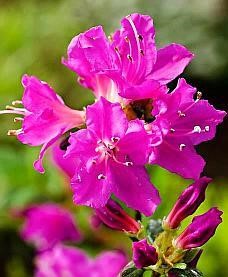 Непознати знания за земния и небесния живот на Исус Христос - Част 1 - Теми на съобщенията в част 1: Животът на Исус се е различавал от написаното в религиозните традиции, затова и днес има много поправки в духа на любовта.  Нови знания за кармата или сеитбата и жътвата от небесна гледна точка Търсене от страна на Исус и учениците по онова време (въплътени същества от небесния план) на обяснения за понесените от тях удари на съдбата и непонятни житейски ситуации, за които те погрешно обвиняват закона за сеитбата и жътвата поради непознаване на невидимите процеси.  Истинските причини за болестите и ударите на съдбата Небесните правила за живот на чистите светлинни същества не съдържат нито една мярка, упрек или наказание и се отнасят и за извъннебесните същества.  Какви опасности заплашват благочестивите хора, когато живеят с погрешна самооценка на своя характер и поведение? Неизвестно действие на отмъстителни души които някога са били действителните създатели на грубия физически космос, земята и несъвършеното човешко същество. Как се е стигнало до енергийния разпад на извънземните същества и техните падащи световеЗащо след известно време истинските небесни вестители получават ново божествено познание за сътворението, което е в противоречие с предишното им. Отхвърляне на новото божествено познание от раздразнените вестители и техните последователи с фатални последици за вярващото човечество Поради тези причини повечето от вестителите скоро отново губят вътрешното божествено слово. Защо актуализацията на многото по-стари вече публикувани съобщения за капка любов вече не може да бъде направена Защо за благочестивите хора става все по-трудно да постигнат разширяване на съзнанието и да се придвижат напред по Вътрешния небесен път Предупреждение към благочестивите хора, които прибързано се опитват да получат божественото слово Исус също често е имал фази, в които се е съмнявал в своето вътрешно божествено слово.  Защо Исус не е бил духовен учител, нито пък като Христос може да води хората и душите към небесното битие. Неправилното твърдение за "божествената воля" е поправено Как да разберем божествените инструкции за нашия земен живот  Защо неконтролируемите стихии карат хората да страдат все повече и повече Защо Исус като дете се съпротивлява на усвояването на светски и религиозни знания Христос поправя религиозната приказка за "непорочното зачатие на Мария". Мария и Йосиф посетили таен малък кръг, където медиум получавал неземни предавания, и имали различни преживявания.Възрастният Исус има добри и лоши преживявания с хората по време на странстванията си Исус и неговите духовни приятели не се осмеляват да твърдят, че притежават божествена истина.Исус среща свободолюбиви номади, от които научава много духовни новости. Как вътрешният път към Небесното битие може да бъде извървян от хора, обвързани с Бога Защо някои небесни същества са искали да придобият опит с нови закони и начини на живот в извънземни светове  Защо силно вибриращата душа на медиума се опитва да установи контакт с небесния дух на любовта и защитните същества през нощта? След като се събужда сутрин, Исус преживява в картини колко далеч са хората от небесния живот с начина си на живот.  Исус и приятелите, които го придружавали, постоянно били обект на атаки от страна на злонамерени извънземни същества на падението и затова страдали отново и отново.  Защо хората медиуми могат да получават информация от духа на любовта само за земния момент и защо той ги съветва да не искат прогноза за бъдещето Какво е важно за обвързаните с Бога хора - да могат да усещат вътрешна божествена директива Предполагаемото ръководство на Божия дух обаче често е контрол на извънземни души сред хората, които вярват в Бога.  Обучение в Божието послание от чисто небесно същество от светлина: Много може да се разкаже за живота на Исус от гледна точка на небесния дух на любовта в Аз Съм. Наистина, това е било много по-различно, много по-трудно и опасно, отколкото хората днес, които са свързани с Бога, изпитват от религиозните традиции.  Предишните искрени и открити ученици на Исус, които са били въплътени небесни същества, също са преживели подобен труден и опасен живот като Исус Христос. Днешните вътрешни хора, сред които има много отново въплътени в небесния план същества на спасението, сега се опитват да следват неговите духовни следи, т.е. опитват се да включат в живота си някои благородни качества, които са научили за живота на Исус от религиозните писания, но изпитват също толкова огромни трудности, тъй като земните злонамерени души, но също и хората с ниски вибрации, светски ориентирани, доминиращи и със собствено мнение, които са контролирани от измамни души, им затрудняват живота.  Наистина, с течение на времето дълбоко падналите земни души, които работят невидимо в този свят сред хората в малки и по-големи тъмни сдружения и се въплъщават отново и отново, са измислили нови измамни машинации, за да се доберат до енергията на свързаните с Бога хора, които искат да се върнат у дома. В това послание Божият дух се опитва да разкрие някои от тях, които досега не са били известни на добродушните хора, обвързани с Бога, така че те да вземат предпазни мерки за самозащита. Повечето атаки или масирани влияния на измамните души от невидимия земен свят се случват в неравни партньорства, затова Божият дух се опитва да ги посочи на нищо неподозиращите добросърдечни хора, за да ги осъзнаят и да се защитят.  Това послание съдържа някои неизвестни детайли и поправки от живота на Исус Христос, тъй като те са били погрешно представени в религиозните традиции. Водещите духовници и светски управници от онова време, които основават християнската религия, искат да издигнат Исус в култ към своята водеща външна религия и успяват да го направят отлично, като фалшифицират Писанията и разказват приказки. Но Исус никога не се е издигал лично в земния си живот, нито пък се е държал смирено с всички хора, но не и покорно, защото е знаел добре за закона за равенството на небесните същества и за смирението на вътрешното божествено слово и също е действал според него.  Следното знание е било скрито от свързаните с Бога хора, въпреки че някои смирени вестители вече са го получили, разкрито от Божия дух през последните векове след смъртта на Исус, и са го предали на свободните свързани с Бога хора. Но религиозните водачи не го признават за божествено послание, защото самите те все още обичат да се изявяват като издигнати личности пред вярващите и искат да ги водят самоволно, уж в небесното битие. Наистина, преди Христос да се въплъти като небесно светлинно същество за спасението на творението заедно с Мария и Йосиф, той принадлежеше в небесното същество със своето светлинно същество към общ духовен съюз на любовта Аз Съм, към който принадлежаха и неговият двойник, родителите на творението и безличното Аз Съм Божество в небесното първоначално централно слънце. Тъй като е създаден праведен закон за равенство на небесните същества, Божеството Аз Съм и съществата от любовния съюз, т.е. родителите на творението и Исус Христос с неговия двойник, също принадлежат към този праведен небесен начин на живот. След съвместното сътворяване на Божеството Аз Съм небесните същества искали да дадат възможност на родителите на творението и на Христос с неговата двойка да работят заедно за координирането на цялостното творение, поради което всички небесни същества възложили тази задача главно на безличното Божество (дух на любовта) в Първоначалното централно слънце. Има подробно съобщение за това: "Създаване на най-гениалното и сърдечно безлично същество - Бог - от небесни същества от светлина". Тъй като в небесното битие всички същества, включително и Аз Съм Божеството, са подчинени на справедливия закон за равенството, затова и Христовото небесно светло същество не е нито повече, нито по-малко от всички свои братя и сестри в небесното битие и в световете извън небето. За небесните светли същества няма изключения, защото в противен случай не би бил възможен живот, подобен на праведното същество, ако имаше възвишени водещи същества. Това важи и за земния живот на Исус Христос.  Но дълбоко падналите същества са създали за себе си в своите паднали светове лично неравностоен живот, а именно обратното на това, което живеят небесните същества, защото тяхната гордост и високомерие постоянно са ги карали да искат да бъдат специални същества в центъра на подчинените и да могат да живеят княжески за тяхна сметка. Небесните качества на смирение, скромност и равнопоставеност отдавна са станали напълно чужди на светските, а също и на религиозните водачи, защото те са се натоварили с отрицателните черти на властта и властолюбието.  Исус води скромен и смирен човешки живот на заден план, тъй като вътрешната му същност на светлина и духът на любовта му дават импулси и образи. Но арогантните религиозни водачи го превърнаха в личност, на която да се покланят, каквато той не е в небесното същество. Ето защо сегашният им възвишен начин на живот не се променя и това има трагичен ефект върху вярващите в Бога от тяхната религия, защото те погрешно вярват, че могат да живеят лично възвишено, както правят и те. Но днешните вярващи в Бога хора нямат това небесно познание, защото са подведени от издигнатото духовенство и религиозно фанатизираните хора, които им робуват. Това е и причината, поради която много обвързани с религията същества се оставят отново да бъдат измамени от духовните хора от другата страна, които ги съветват, наред с други неща, да се въплътят отново в човешки одежди, за да изкупят греховете си. По този начин те се изпълват и натоварват с нови светски и религиозни неистини, които приемат в духовното човешко съзнание като складове и това има опустошителен ефект или е в голям ущърб на тяхното небесно завръщане, защото те вече не могат да намерят пътя от вътрешния и външния лабиринт.  В земното минало Божият дух полагал неуморни усилия чрез открити медиуми, които били небесни вестители с различно съзнание, да коригира многобройните религиозни неистини, но просвещението било възпрепятствано от тесногръди фанатични хора, привързани към Бога, които вярвали повече на предишните фалшифицирани твърдения на книжниците, отколкото на новите твърдения на божествените послания. В резултат на това хората с отворени сърца, които продължаваха да се опитват искрено да се приближат до Бога и до небесния дом на светлината по Вътрешния път, не получаваха почти никаква полезна информация за благороден, по-висшевибрационен живот. Това е тъжна глава за вътрешните хора, защото най-голямата съпротива срещу разпространението на посланията на божествената любов, които съдържаха задълбочени законови положения за небесното същество и същността в случая, идваше от собствените редици на хората, свързани с Бога.  Сега Божият дух се надява, че в последния етап на земния живот все още могат да се намерят мислещи, отворени за сърцето и вярващи в Бога хора, които да разберат свободните послания на божествената любов на съвременността за вестителя и доброволно, от убеждение, да се опитат да вникнат в дълбокия смисъл на посланието и без фанатизъм стъпка по стъпка да се стремят към по-благороден начин на живот чрез самопознание и сърдечно покаяние за непривлекателното си поведение. Божият дух и ние, небесните същества, много желаем това и също ги молим да помогнат за разпространението на капките на любовта "Аз Съм", които винаги съдържат само малки светлинни аспекти на небесния живот. Но от обща гледна точка те могат да се окажат много ценни за вътрешния човек с намерение да се върне в небето, тъй като стимулират душата му към духовно пробуждане и преосмисляне. Това впоследствие насърчава мисленето му да класифицира логично различно подредените духовни знания. Чрез по-ясния духовен поглед той по-лесно разбира небесния живот и чрез осветяването на погрешния си начин на живот разпознава и открива благородните начини на поведение, като се опитва доброволно да ги включи в ежедневието си от вътрешно убеждение или от живот към ближните си. Духът на любовта кани всички хора с добра воля и отворено сърце на духовно преосмисляне и им пожелава много нови, изпълнени със светлина прозрения в този тъмен свят, за да се освободят душите им от тъмните бремена, които досега са преграждали пътя им обратно към небесния дом на светлината! По-нататък богоизбраните хора с дарбата да отварят сърцата си за духовно по-висш живот, вдъхновени от Христос чрез пратеника, научават някои подробности от неговия опасен и труден земен живот, за който повечето богоизбрани хора не знаят нищо.  Това послание би могло да се препоръча на духовно ориентирани и зрели хора, които искат да се доближат до своя вътрешен светъл дом чрез сърдечен и смирен начин на живот.  Който ги прочете, ще получи отговор на много въпроси без отговор, защото наистина сред свързаните с Бога хора не са малко тези, които са духовно невежи и все още имат много въпроси без отговор.  Всеки читател на посланията на "Аз съм любовта" е призован, ако може да ги одобри в сърцето си, да ги предложи на честни и духовно търсещи хора, за да могат вярващите в Бога хора със сърце най-накрая да научат какво всъщност се е случило в живота на Исус Христос и неговите ученици - те са били силно свързани с Бога сърдечни жени и мъже, чиито души са се въплътили за спасението на творението.  Вече има няколко послания за пратеника, които съдържат допълнителни подробности за земния живот на Исус. Те могат да бъдат много полезни за много търсещи хора с духовно разбиране, при условие че са готови да рискуват някои смели стъпки към вътрешната божествена светлина в свободния си живот. Това не е лесно в този свят с много ниски вибрации, защото невидимите измамни паднали души, свързани с хора от техния род, полагат всички усилия искреният човек с привързано към Бога сърце да се провали преждевременно по вътрешния път към небесния дом на светлината.  Това небесно послание от живота на Исус съдържа също така обяснението и причините, поради които днес много от обвързаните с Бога хора на сърцето след известно време не успяват да се върнат към небесното битие и отново се обръщат към този незаконен, далечен небесен свят или отново изпадат в предишните си грешки и слабости и наново обременяват душата си. *     *     * От небесния Съюз на любовта "Аз съм" Аз, Христос, горещо приветствам свързаните с Бога хора, които биха искали да се приближат до небесната светлина и до по-благороден, по-спокоен и хармоничен живот! Небесните същества, а също и Аз, Христос, се радвам, когато вие, хората с добри сърца, а също и вашата вътрешна въплътена душа, се справяте добре. Въпреки това от време на време се натъжаваме за кратко, когато виждаме, че някой обвързан с Бога човек изпитва физическо или духовно страдание в сърцето си, защото например е бил обиден от злонамерен човек и е тъжен заради това, или защото е в противоречие със себе си, защото поведението му към добродушен, приятелски настроен човек е било безчувствено и злобно и той продължава да се пита защо е бил толкова грозен към него. Ако обичащият Бога човек е готов да анализира с искрено сърце своето лошо поведение и да го признае пред себе си, тогава няколко небесни същества полагат усилия да образуват по-голям пръстен от светлина и защита около тъжния човек, така че той отново да се изправи духовно, да се замисли дълбоко за настоящата си житейска ситуация и да намери нови и полезни за себе си прозрения за последваща положителна промяна на характера.  Когато боголюбиви или духовно ориентирани хора преживеят душевна болка от страна на други хора и например бъдат обидени и унижени или им бъде извършено насилие, те първо са много тъжни и се опитват да преработят неприятното събитие според духовното си познание. Това е съвсем нормално от човешка гледна точка. Но ако човек, свързан с Бога, не практикува самопознание, за него е много трудно да разпознае своя дял от вината, довел до неприятен спор, и затова ще се смята за невинен и няма да се извини на другия за своя дял. Такива боголюбиви хора се чувстват много наранени и все още много се самосъжаляват.  Такива неразбиращи хора не знаят истинската причина, защото дълго време са живели с фалшивата самооценка, че не нараняват никого с думи и че следователно другият човек винаги е виновен за неприятния спор. Такива кавги понякога занимават неразбиращите боголюбиви хора дотолкова, че те често не могат да ги преодолеят в продължение на дни, седмици и дори месеци. Те не искат да признаят нищо пред себе си, защото все още лично се оценяват погрешно или дълго време са имали погрешна представа за живота на себе си и на другите хора. Когато това се случи, обвързаният с Бога човек може да бъде сигурен, че вече е под масовото влияние на тъмни земни души, които постоянно го хранят с негативни мисли, за да го накарат да се замисли, да озлоби и да се самосъжалява. В тази много ниска вибрация на съзнанието те са лишени от много дневни енергии и се чувстват уморени и сънливи. Това е резултат от тяхната фалшива самооценка и непримиримост.  Едва тогава, когато свързаният с Бога човек се обърне към моя дух на любовта в Аз Съм в молитвата на сърцето и е готов да признае грешката си, той изпитва облекчение отвътре, защото е бил завладян от моя любовен поток, тъй като аз давам допълнителни енергии на всяко разкайващо се същество чрез сърцевината на душата-живот. Само така той ще вибрира по-високо в съзнанието на душата-човек и отново ще може да се чувства в безопасност под моята небесно-божествена закрила. Ето защо ви моля, сърдечни хора, да се занимавате сериозно с ежедневно самопознание, защото само чрез него ще разберете кои непривлекателни грешки все още имате и в коя област на живота или поведението си все още трябва да се усъвършенствате, за да вибрирате по-високо душевно-човешки. Сега Аз, Христос, от небесния съюз "Аз съм любов", говоря по тема, която религиозните и духовно ориентираните хора често разглеждат и по която също имат различни мнения: Наричате го карма, също закон за причината и следствието или сеитба и жътва. Има много вдъхновени книги за това, които идват от души от различни отвъдни царства, но не и от моя небесен дух на любовта. Защо това вдъхновено знание, което се разпространява от медиуми, не идва от моя любовен дух от небесния източник, ще ви опиша чрез вестителя, който вече е узрял духовно дотолкова, че може да ви разкаже повече за това. Моят дух на любовта, Христос в Аз Съм, се опитва бавно да ви въведе в тази тема или да ви отведе духовно до един по-далновиден начин на мислене и да оправи някои неща, които са заблуждавали безброй хора със сърца в продължение на хиляди години. Е, много духовно ориентирани хора, благодарение на предаденото им от други хора знание, приемат, че всичко негативно, което се случва на човека през земния му живот, е свързано с божествения закон за причината и следствието или е негова карма. Това означава, че според тълкуването на духовно-религиозно ориентираните хора човешкото същество би трябвало да компенсира общия дълг на душата си от предишния или евентуално от този земен живот според небесно-божествения закон или би трябвало да го изплати чрез душевно или физическо страдание. От моя дух на любов в Аз Съм вие предварително знаете, че това нереално знание идва от тъмния източник на непоправимите същества от другия свят. Сега се опитвам да ви обясня защо е влязъл в обръщение в този свят. Моля, приемете, че в небесното същество няма закон за причината и следствието за чистите светлинни същества. А това, което не съществува в небесното битие, не може да бъде пренесено в извъннебесните светове на падението - това би трябвало да ви е очевидно или духовно разбираемо.  Небесните същества са съхранили в еволюционното си съзнание или във всички светлинни частици всички жизненоважни за тях правила за поведение, които те интуитивно направляват, за да живеят постоянно съзнателно в единство с основните правила на живот на небесното същество. Това се случва и в двойната асоциация на техните планети, която те променят след еони, защото им се иска да отворят нов еволюционен аспект в съзнанието си. Тъй като постоянно живеят в единство и хармония с небесните светлинни потоци, те не могат да изпитват страдание или болка.  Когато небесните същества дойдат на нов еволюционен етап или на фина планета с по-висока светлинна вибрация в дуалното съединение, която все още им е непозната, тогава те първо трябва да се запознаят с непознатата за тях планетарна реалност или със законите, които съществуват там и които се съдържат и в частиците на планетата, и да изпълняват функциите си в съответствие с програмирането. В началото на своя планетарен живот те са инструктирани отвътре от Божеството Аз Съм и допълнително отвън от някои планетарни жители за случващото се на планетата. Въпреки това понякога се случва така, че новите планетарни същества, например, от радост да създадат нещо ново, се впускат твърде прибързано в създаването на нещо. Те имат красив образ в съзнанието си, който искат да приложат на практика. Например те искат да създадат обект за своето жилище с няколко небесни частици на сътворението, които могат да открият в планетарната почва и да извадят със силата на мисълта си, сред които е и непозната за тях частица светлина, чиято функция и реакция все още не са научили според съществуващото програмиране. Ако те започнат веднага да изпълняват проекта или да оформят и проектират обекта, съществува опасност да изпитат неприятна изненада при неправилно боравене с все още непознатата за тях частица. Това означава, че по време на формирането и оформянето на обекта, в който се съединяват различни по цвят светлинни частици, лъч светлина може да се откъсне и да удари съществото, което ще го усети като лек електрически удар. Но при небесните същества това не е толкова далеч, защото съществата все още са предупреждавани от божественото Аз Съм от жизненото им ядро малко преди началото на тяхната съзидателна дейност или пък виждат в картинки с инструкции как да се справят със светлинните частици по време на съзиданието, които все още са им непознати. Ето защо те не изпитват никакви неудобства на своята еволюционна планета с новите елементарни или сътворени частици, които все още са им непознати. Както можете да видите от краткото описание, небесните същества винаги са предупредени от Божеството Аз Съм, ако искат да направят нещо на нова еволюционна планета от незнание за природата на частиците, което би имало неприятни последици за тях. Милосърдното Божество Аз Съм моли напълно свободните същества да преосмислят нещо, което все още класифицират погрешно, така че след това да изпълнят намерението си, променено според неговата препоръка. Нито едно небесно същество не би се противопоставило, защото знае, че Божеството Аз Съм управлява най-гениалното знание за тях, а също така наблюдава всички небесни събития и им помага по неподозиран начин, когато не знаят нищо повече. Ето защо небесните основни правила за светлите същества не съдържат нито едно порицание, упрек или наказание.  Ето защо ви моля да се откажете от предположението, че небесните светлинни същества уж трябва да усещат болезнено ефекта заради неправилното си поведение.  Болката в светлинното тяло за пръв път е била усетена от ефирните същества-отстъпници след създаването на техните незаконни светове на падението по тяхна собствена вина, тъй като в бързината си с все още не напълно узрели частици те са започнали да извършват самоволни творения, в които частиците не са имали съответствие с техните частици от светлинното тяло. Неприятните последици от това се наричат причина и следствие или сеитба и жътва. Сега се обръщам към незаконните и несъвършени творения на материалните сфери на падението, в които живеете вие, хората. Световете на падението и материалните тела на съществата, в които се въплъщават фините същества, са творение на много дълбоко паднали същества преди много, много време в космоса, които вече не са искали да се върнат в небесното същество, въпреки че малко преди да го напуснат, са изразили сърдечно намерението си да се върнат. Затова след демократично гласуване небесните същества им позволиха да съществуват в създадените от тях извъннебесни, фини светове за определен брой космически еони, защото искаха да придобият нов опит с други закони и начини на живот, които обаче щяха да нарушат значително хармоничния единен живот на небесните същества в техните светове. За дръзкото си извъннебесно приключение съществата-отстъпници са получили по един справедлив дял енергия от небесното Централно слънце, която са поели в енергийния склад на Вътрешното Аз, в непосредствена близост до жизненото си ядро. Техният енергиен дял е бил космически изчислен във времето от Божеството Аз Съм по такъв начин, че е щял да бъде достатъчен за тях до края на извънземния живот, ако са се справяли разумно с него. Много от ренегатите спазваха това правило и успяваха да поддържат добре високия си съзнателен живот в своите изпълнени със светлина извънземни светове, но мнозинството от ренегатите разхищаваха енергията си и трагичният резултат от това беше, че запасите от енергия в склада им се изразходваха твърде бързо, поради което съзнанието им намаляваше, а светлинното им излъчване отслабваше. По време на тази фаза те търсят нови източници на енергия, които могат да усвоят отвън. Това е и причината, поради която те започват да създават материални светове. Създаването на техните материални светове и материални тела с различен външен вид е станало дълго след създаването на техните фини светове. Но още от самото начало на материалните светове за тях се наблюдават много болезнени последици, защото частиците на техните еластични материални тела, в които се включва финото същество в намалено състояние, наистина са създадени от същите елементи като техните светове, но тези материални частици съдържат напълно различни програми, които не се хармонизират помежду си и постоянно предизвикват съпротиви. По този начин материалните еластични частици на човешкото тяло, които вие наричате клетки, постоянно са в опасност да бъдат повредени или унищожени от течните или твърдите планетарни елементарни частици или от тяхната маса и лъчения.  В резултат на това от един момент нататък всяко човешко същество може да бъде леко или сериозно наранено или, в най-лошия случай, да загуби живота си поради катастрофи, злополуки или други непредвидени събития. Но голямата опасност и високият риск от трагична загуба на материалния живот още в утробата на майката или малко след това, или едва след години, завладяваше по-ранните, вече съвсем лишени от енергия есенни същества. Сега, след като са се вградили в различни на вид физически тела, ги сполетяват удари на съдбата един след друг на безброй планети в материалния космос. Въпреки това те не се въздържат да се въплъщават отново и отново на някоя планета от материалните галактики или слънчеви системи. Още преди да се заселят на материалната планета Земя или да се въплътят в нея много фини материални същества, които са я създали заедно според способностите си при големи проблеми с преструктурирането на частиците, а също и при конфликти помежду си заради различните възгледи за живота, те са програмирали атмосферен слой за земния живот, в който са вписали и закономерностите или функциите на материалните частици. От съжителството си с планетарните жители в ефирните светове те вече знаеха какви неприятни особености притежават някои от участващите същества, поради което постоянно се стигаше до лоши спорове между тях. Те искали да избегнат това в новосъздадения си свят, затова измислили идеята, за да могат по-късно да живеят помежду си в мир и хармония, да въведат строги правила за живот в долния атмосферен слой за въплътените същества, които нарекли закони на световния ред. Те обаче нямали никакво сходство или нито едно съответствие с основните небесни правила на живота!  Слънчевите лъчи, които проникват в атмосферните слоеве и оплождат живота на повърхността на Земята, се използват като невидими носители на информация, която прониква в човешкото съзнание и несъзнателно насочва въплътените същества с импулси към дадения начин на живот. За тази цел те съхранили и безмилостния закон за причината и следствието на кармата, който трябвало да възпира съществата, които се въплъщават, да извършват злодеяния помежду си. Те насочили този комплекс за съхранение към определени небесни тела и техните орбити, към земното време и към излъчваните от Слънцето енергии. Съхраняването на информацията в долния атмосферен слой на Земята става по подобен начин, както днес с вашите компютри, но със съществената разлика, че фините същества от онова време използват за това своите мисловни картини и енергии на собственото си същество. Тяхното програмиране в комплекса за памет на кармата е описано по следния начин: Ако въплътените същества не се придържат към дадените правила на живота и световния ред и ако постоянно ги нарушават, които автоматично се съхраняват в тяхното душевно-човешко съзнание, тогава законът за причината и следствието, наричан от вас карма, трябва веднъж болезнено да ги удари в определена небесна позиция.  Но този самосъздаден, безмилостен закон донесе неописуеми страдания на много въплътени същества след много космически еони. Ето защо много същества от отвъдното, които са участвали в създаването и програмирането на материалната планета Земя, се съюзиха и решиха отново да заличат закона за кармата в атмосферния слой и това беше направено от тях по този начин. Те се споразумяват да назначат водещите владетели, а по-късно и религиозните водачи на даден народ за законодатели, съдии и изпълнители, чиито решения винаги трябва да бъдат изпълнявани от техните служители. Така се случи и в този свят, защото извънземните върховни същества също приложиха това чрез въплътени същества от своя елит.  Но тогавашните вярващи в Бога хора от източните религии, които също са познавали закона за кармата, умишлено не са били инструктирани от душите от другата страна за мярката за изтриване на кармичните запаси чрез медиуми, поради което знанието за безмилостната законност е било предадено на следващите поколения или съответно на вярващите в Бога потомци, които са следвали основно източните религиозни учения до сегашното последно време. Това познание за закона на кармата за освобождаване от вината и прераждане на душата в човешко тяло днес представлява интерес за много християнски ориентирани хора, които досега не са намерили смисъл на земния си живот в религиозните си учения. Сега те са убедени, че моят дух на любовта отново и отново ги води към прераждане, за да компенсират прегрешенията си от предишни животи в земни одежди. Но всъщност, от моя небесен поглед, е така, че те са водени в този опасен свят за прераждане от религиозно заблудени духовници и по този начин се обременяват още повече от духовно невежество. Това е трагичната реалност за добродушните вярващи в Бога хора и техните души, които са допълнително заслепени от ученията за кармата или семето и жътвата и вече не могат да намерят пътя си от лабиринта на този свят. Днес много духовно ориентирани хора, вярващи в Бога, вярват, че когато ги сполети тежък удар на съдбата, това ще бъде тяхна собствена вина или техните семена и реколта от предишния или този живот. Но моят дух на любов им казва, че предположението им е късогледо и че то не отговаря на истинската космическа реалност.  Моля, помислете за: Незаконните творения на материалните светове още от самото начало причиняват неописуеми страдания на въплътените същества, тъй като те са програмирани само за временен живот в сравнение с небесните творения, които са насочени към изграждане, запазване и постоянен живот. Творенията в еднополярността на частиците, за разлика от двуполярността на небесните частици, могат да се зареждат само космически-времево ограничени от енергиите на материалните слънца, след което отново се разпадат, т.е. всички те са подвластни на самоунищожителните закони на материалните светове на падението.  Моля, помислете също така: Неописуемите страдания на хората и съществата от другата страна нямат нищо, ама съвсем нищо общо със сеитбата и жътвата от предишния живот на земята, а с нереалното създаване на начин на живот, който от небесна гледна точка е бил заблуда. Безумните творения или животът в материята нямат нищо общо със славния и безизходен живот на небесните същества и нямат одобрението или подкрепата на Божеството Аз Съм и на небесните същества!  Космосът от твърда материя е създаден самоволно от отстъпилите от вярата същества и е трябвало да инициира падението първо на извънземния, а след това и на небесния живот. Тази катастрофа на сътворението, която би означавала безкрайно страдание за целия живот на творението, е била предотвратена от небесния дух на любовта в Аз Съм с мен, Христос, и безброй доброволни небесни същества - както вече знаете и от други небесни послания за глашатая. Повтарям и разширявам описанието на темата за кармата, за да я осъзнаете и да придобиете по-голям духовен поглед.  Причините, които се проявяват при хората, се случват само защото в зоните на материалното падение физическите тела са незаконно творение на дълбоко паднали същества и те не се хармонизират с елементарните частици на Слънчевата система и планетата или не се съгласуват по отношение на вибрациите, излъчването и магнетизма. Тази дисхармония на елементите предизвиква постоянно нови негативни реакции и опасности за живота на хората, животните и растенията и следователно винаги поражда нови страдания. Но страданията или ударите на съдбата на човешките същества не са предимно тяхна негативна сеитба, която те жънат, а са резултат най-вече от различни негативни взаимовръзки в този незаконно създаден свят. От небесна гледна точка грешките в програмирането на материалните частици са основно причина за физическото страдание. Поради голямата функционална несъгласуваност на материалните частици от елементите постоянно се излъчват разрушителни ефекти, които оказват печално въздействие върху всички живи същества на планетата Земя, особено върху хората с висока чувствителност към болка.  Наистина, дълго време сред духовно ориентираните хора е съществувало погрешното предположение, че всяко страдание или всички удари на съдбата, които човек преживява в живота си, са негова негативна сеитба или карма. Това предположение се е настанило в душите им, в горното и долното им съзнание и те са контролирани от това нереално хранилище, непроменено в тяхното мислене или душевно-човешко съзнание, и това има трагичен ефект върху някои хора. Днес фанатизирани духовници от различни религии все още проповядват безпощадния Закон за кармата, за да всяват страх у вярващите в Бога хора, и лошото в случая е, че приписват това безпощадно тълкуване и носещ страдание закон на небесния дух на любовта. Дълго време хората, които вярват в Бога, са живели в страх, но също така и с чувство за вина и изкупление, заради предполагаемата карма или закона за причината и следствието. Те се тревожат, когато ги сполети бедствие в този свят, пълен с големи опасности, или когато се разболеят леко или тежко. Те вече започват да се замислят и да се питат кой небесен закон са могли да нарушат, за да се наложи сега да изпитат скръбната последица.  Или пък други заблудени вярващи вярват, че Аз, небесният дух на любовта, съм позволил на тяхната сеитба да влезе в сила отново, за да се вразумят чрез страданието си и да се променят към по-добро. Но те не стигат до заключението, че това е резултат от различни закони на есенния свят. Ето защо хората също страдат от удари на съдбата или от болести, защото наследствената информация в гените е увредена или вложената душа не хармонира с начина на живот на човека. Токсините от замърсяването на околната среда, които хората приемат ежедневно чрез елементите и храната си, също бавно увреждат човешките органи. Хората се разболяват и поради недохранване. В тях липсват различни витамини и хранителни вещества, които са необходими за нормалното функциониране на клетките на организма. Във вашето земно време хората все по-често живеят в състояние на недостиг на хранителни вещества, тъй като те, а също и енергиите в плодовете и храните, са намалели наполовина само за десет години.  Друга причина, поради която хората се разболяват все повече, е, че душите им разполагат с малко енергия и затова през нощта в клетките постъпва само малко количество енергия за зареждане. Но може да се окаже и че една по-висшеразвита душа не може повече да понася живота в този нисковибрационен свят, затова се оттегля енергийно от човешкото тяло бавно или внезапно, когато прекъсне енергийните нишки, свързващи човешките клетки.  По същия начин хората страдат от различни ужасни болести, защото са невидимо облъчвани все повече от разрушителните радиовълни на електромагнитните устройства, които напълно дразнят имунната система и се появяват смущения в различни части на тялото или заболявания. Обикновено клетките поддържат оживена комуникация помежду си, т.е. обменят информация, за да се притекат на помощ на по-слабите или по-нискоенергийните клетки със сили за попълване от енергийните генни основи, разположени в клетъчните ядра, и да ги подкрепят енергийно, но поради радиосигналите от устройството на човешкото изобретение те постоянно се дразнят и не могат да обменят важна информация за поддържане на здравето на тялото и в резултат на това човек се разболява. Хората получават значителни здравословни проблеми и заради стреса и преумората, както и заради липсата на физически упражнения, кислород и слънчева светлина. Тези причини, споменати от духа на моята любов, са само някои от безбройните, поради които все повече хора страдат от леки или тежки болести, но които нямат нищо общо с кармата или прегрешението срещу небесните закони или религиозните заповеди на човека или с неговата душа.  Наистина, и благочестивите мъже често изпитват физическо страдание, защото започват деня си хектично или с ниски вибрации, поради което са извън обсега на моята защита. Когато човек поема твърде много задачи за един ден или иска да постигне твърде много неща, тогава той се бори със земното време или постоянно се ръководи от нереалното си планиране на времето. Такива хора са неспокойни и забързани, а при такива ниски вибрации те са например неконцентрирани, докато шофират автомобил, и не внимават за предстоящи опасности. Преди всичко съществува опасност вътрешното им безпокойство и забързаност да ги накарат да пренебрегнат например знака "Стоп" на кръстовище и да причинят тежко произшествие. При тези, които бързат поради липса на време, нервната им система е напрегната и може да се случи така, че например да не забележат препятствие, когато вървят набързо, да се спънат в него и да се наранят много тежко. Това обаче няма нищо общо с така наречената карма от предишни животи, която измамните паднали същества разпространяват в този свят, за да сплашват вярващите хора и да им създават чувство за вина, а злополуката е резултат от вътрешната дисхармония или неправилния начин на живот на човека, който по този начин причинява големи страдания не само на себе си, но и на невинни хора.  Ще ви дам още един пример по този въпрос. Трябва също да знаете, че в отвъдното има много злонамерени души, които са отмъстителни или чакат възмездие. Ако човек, в когото има душа от извънземно сдружение на души или от разширено семейство, е бил ограбен от лош човек или е загубил живота си по време на този процес, тогава всички души от сдружението искат да отмъстят на убиеца и да играят ролята на съдия и изпълнител или да отвърнат на деянието със същата или подобна жестокост.  Такива души постоянно наблюдават крадеца или убиеца и чакат подходящия момент, за да претърпят голяма вреда или да загубят физическия си живот. Например, ако се качи в превозно средство и няма съюзнически души, които да го предпазват или да му помагат бързо да разпознава опасни ситуации, тогава няколко от отмъстителните души се качват в превозното средство заедно с него. Те се опитват да му въздействат силно с постоянни импулси, така че той например да кара в завоите с превишена скорост и да катастрофира. Но преди да настъпи инцидентът, душите напускат автомобила навреме и после се радват, че са успели да извършат своето злодеяние. Когато видят, че убиецът, който е погубил физическия живот на член на техния душевен клан, сега лежи безжизнен до напълно разрушената си кола, а душата с ужас гледа ужасно изглеждащото безжизнено тяло, изтерзаните, отмъстителни души са доволни и напускат мястото на инцидента.  Когато това се случи, то няма нищо общо с невидимия за вас закон за кармата, който вече не съществува - който много вярващи в Бога от духовно невежество ми приписват и смятат за небесна законност - а е последваща реакция на земни отмъстителни, безмилостни души. Такива лоши отмъстителни действия на земни душевни асоциации, живеещи във вражда, вече са се случвали безброй пъти всеки земен ден в продължение на хиляди години на тази земя. Можете ли да си представите това? Най-мрачните, студени и обсебени от властта земни души, които невидимо управляват този свят в големи душевни федерации над арогантни хора от техния вид, имат поглед и върху най-висшите социални класи, защото обичат да остават там през цялото време. Те се опитват да отворят всички пътища към тайните центрове на властта в този свят за въплътените същества от тяхната велика асоциация. Ако проявяват житейските цели на силните в света, те бързо се сдобиват с престиж, богатство и власт, без да полагат особени усилия. Ако такива търсачи на власт принадлежат към външна религия като нейни членове, те лицемерно обявяват чрез медиите, че всичко, което са постигнали на този свят, е станало възможно за тях благодарение на Бога. Но те не подозират, че богатият, лично издигнат живот с упражняване на власт над много хора им е станал възможен благодарение на невидимите души. Наистина, те постоянно придружават хората от техните душевни сдружения и им предоставят най-новата информация от този свят и тайните общества, от която се нуждаят, за да се възползват от властта си, защото имат по-голям поглед от хората. Те са талисманите за късмет на хората от техния род, а ако сметнат за необходимо, и съдиите и безмилостните изпълнители. Извършват жестокото дело над хора с тяхната дължина на вълната или над тези, които за кратко са обладани от тях. Ако вече можете правилно да класифицирате невидимата работа на тъмните души в този свят, тогава вече няма да ви е трудно да прозрете многобройните машинации на хората на властта.  Такива арогантни земни души, които имат споразумение с въплътените души на хората от най-висшата социална класа, са обсебени от властта и от дълго време контролират хората от невидимия свят на Земята. За хората от тяхната дължина на вълната, които са се настанили на най-високите постове в световния властови апарат, те правят всичко, което е възможно за тях от отвъдното. Върху хора от техния кръг те се държат високомерно и властно над подчинените си. Тези могъщи и най-богати хора на този свят се кичат с най-красивите и ценни дрънкулки от световната съкровищница, но предлагат на своите слуги и работни роби само по някоя по-лоша дрънкулка от време на време, за да не са недоволни от тях и от живота им. Можете ли да си представите това? Моят Любовен Дух на Христос в Аз Съм ви дава още нещо, за което да помислите. В земния си живот като Исус често бях подиграван, бит и понякога ограбван от злонамерени хора, въпреки че не бях направил нищо на никого. Моето вътрешно светло същество не е имало нито един негативен опит за такова лошо поведение и никога не се е държало толкова безхарактерно и безсърдечно с другите хора. Същата мъка се случваше по-често на моите спътници, чиито души се бяха въплътили за спасението на творението и не бяха възнамерявали да насилват никого. Техните души, както и моята, бяха свободни от спомени за насилие, грабеж или унижение, защото се въплъщавахме за първи път в този мрачен свят, но въпреки това бяхме подложени на насилие от злонамерени хора, които все още изпитваха удоволствие да ни малтретират, измъчват и унижават.  Наистина, повечето от сърдечните хора, които ме придружаваха известно време в моите странствания и поддържаха близки приятелски отношения с мен, бяха предадени от измамни хора след моето разпъване на кръст и смърт. Заради приятелството си с мен и съпричастността си към предаването на божествените послания - от които те разказваха на своите сърдечни познати разбрания смисъл - тези добродушни хора, някога мои верни спътници, бяха смятани от някои фанатизирани еврейски духовници за опасни и за агитатори срещу тяхната религия. Ето защо те са били търсени и също са били хвърлени в затвора и също като мен, като Исус, са загубили физическия си живот по същия ужасен начин.  Както можете да видите от краткото ми описание, ние бяхме свободни от вина, но въпреки това страдахме от големи душевни и физически страдания в земния живот. Може би сега ще ви хрумне, че сте били заблудени от падналите същества относно Закона за кармата, както често се е случвало с много други духовни и светски знания?  От небесната връзка Аз Съм-Любов Аз, Христос, мога да поправя някои неща за вас днес чрез пратеника, които преди това бяха възможни за мен чрез други небесни пратеници, но не и чрез този, защото учението за кармата или за сеитбата и жътвата се беше настанило с погрешна информация в душевно-човешкото съзнание на духовно ориентираните и медиумните хора, които все още притежаваха твърде малко знания за небесния и извъннебесния живот или за световете на падението. Резултатът от това е, че по време на божественото вдъхновение на изявленията за послания старото знание за кармата от душата или човешкото подсъзнание, което е било научено или чуто, се смесва с изявленията за послания на медиумите и не може да бъде спряно от контролиращите същества. Това се смесва с потока на вдъхновението само защото медиумният човек все още е силно обхванат в душата си и човешкото си съзнание с погрешен начин на мислене. Едва тогава, когато посредственият човек чрез пречистването или разкриването на душата си получи от нея нови познавателни картини за кармата или за причината и следствието и се замисли дълбоко за това и сега му стане ясно, че дълго време е имал погрешно мнение за това, той е толкова далеч, че моят любовен дух може да му предаде коригиращо или напълно непознато, ново познание. Това вече се е случвало много често с този глашатай, защото след определено земно време той отново и отново е бил готов да преосмисли вътрешните краткотрайно избледнели в картините на душата си нови знания, а също и да преосмисли в посока на знания, все още непознати за духовно ориентираните, вярващи в Бога хора. Радостният резултат от неговото духовно преосмисляне и произтичащото от него разширяване на съзнанието на душата-човек беше, че след това в този паднал свят чрез душата на глашатая можеха да потекат напълно нови послания на моя любовен дух с разширено или коригирано познание за небесното битие, а също и за моя земен живот. Вие, сърдечни хора с ориентация към небесното завръщане: Ако желаете, опитайте се първо да допуснете до себе си това ново и коригиращо знание от небесно-божествения източник за кармата и след това го обмислете задълбочено.  Възможно е да не изпитвате трудности да разберете и приемете коригираното знание за кармата. Възможно е също така някои читатели да се съмняват в твърденията на моето небесно-божествено послание и да продължават да са убедени, че всичко, което ви сполетява като хора в скръб, е резултат от предишна незаконна сеитба и жътва или ефект от карма от предишни съществувания на душите. Оставям ви свободата да мислите и да приемате това, което смятате за правилно, защото аз съм свободен небесен дух на любовта, който не покровителства никое вселенско същество и не му казва, че това, което съм съобщил чрез пратеник, трябва да вярвате отсега нататък.  Наистина, Моят дух на любовта никога няма да говори на вас, хората, чрез духовно зрял небесен вестител: Чрез него дойде абсолютната божествена истина! Такива изявления идват само от духовно застинали духовни хора или паднали глашатаи, или пък от техни фанатични последователи, които им се възхищават и лично ги превъзнасят. Аз като свободен универсален дух на любовта може само да ви помоля, да започнете да правите свои собствени мисли по темата карма и / или за сеитба и жътва, може би ще успеете чрез моето послание съвети да започне нов начин на мислене, който вече не е късоглед, но сега съдържа космически-духовна далновидност и много става по-разбираем за вас в живота си, а също и това, че живеете в опасен свят на измама. Освен това ви моля, вие, небесните завръщащи се, малко преди края на земния си живот да помислите какво усъвършенстване на битието ви е възможно, за да се приближите с още една голяма стъпка към небесния живот, където небесните същества, а също и Аз, Христос, ви очакват с нетърпение! От небесната връзка Аз Съм-Любов Аз, Христос, призовавам духовните сърца на заблудените, духовно спящи религиозни хора и ги моля да се събудят и да свалят една след друга превръзките на очите си чрез нови осъзнавания, за да можете отново да видите и духовно да разберете реалността на земния и космическия вечен живот! Едва тогава ще разберете кой път води обратно към небесното същество, към вашия дом от светлина. *    *    * След тези много важни изявления на духа на любовта вестителят го пита дали може да получи тези изявления отново по вдъхновение чрез пратеник на небесната светлина от друга перспектива на описание, за да е сигурен дали ги е чул и написал правилно. Небесният дух на любовта изпълнява тази задача за него чрез мен, небесното защитно същество, което вижда посланието в картини от духа на любовта и го предава без съкращения според смисъла на душевното човешко съзнание на глашатая. Както винаги, присъстват и други небесни същества, които насочват божествените светлинни потоци през моето светлинно съзнание към диктора.  Наистина, безмилостният Закон за кармата на причината и следствието, който по-късно е бил обърнат - както Христос разкри преди - е бил измислен от вече много безчувствените същества в падналите царства на пълната материя, които са се отвърнали от Бога и Небесния живот, за да върнат своите планетарни братя и сестри към ред и по-спокоен и приятен живот, какъвто те вече не са имали в ефирните светове с малко светлина. Те съхраняват законите на световния ред и карма в долните атмосферни слоеве, които съдържат и световната хроника. В тази памет са записани всички световни събития от началото на земния живот. От страх пред действието на закона за кармата въплътените същества само за кратко се придържали към правилата на световния ред-живот, които медиумите получавали от отвъдното и разпространявали в този свят. Техният световен ред за човешките същества по онова време не съответствал на небесните правила на живот, тъй като те били съсредоточени върху тежкия човешки живот и само върху някои небесни характеристики на съществата. По-късно духовниците ги използват частично в своите религии или ги предават на вярващите като Божии заповеди. Те трябвало да вярват, че ако не се присъединят към тях, един ден Бог ще ги накаже жестоко. От една страна, духовниците на различно тълкуваните религиозни учения обявяват на вярващите, че неправилният им начин на живот, насочен срещу божествените заповеди, един ден ще ги постигне като наказание. Те ще трябва да преживеят това по различни начини в зависимост от вината, която са извършили. От друга страна, те проповядваха помазани думи за Бога на небето, а именно, че Той много обича хората и винаги ще бъде милостив към тях. Такива твърдения някога са довеждали до раздвоение на съзнанието както на духовници, така и на вярващи.  Много налудничави религиозни описания за Бога съдържат своите предполагаеми книги с небесни истини, които в продължение на много хилядолетия духовните и вярващи хора са взели на съхранение в душевното човешко съзнание. По тази причина те получават напълно погрешна представа за него, с която са обвързани и до днес. Но все повече и повече свободни религиозни хора усещат отвътре, че предаденият образ на Бога не е правилен и че религиите трябва да са изобретение на бившите духовници. Тези духовно пробудени хора не могат да си представят, че Бог, небесният дух на любовта, трябва да има жестоки и наказващи характеристики и да ги оставя да страдат, когато не се спазват заповедите. Наистина - те подозират това правилно! Някога Бог е бил създаден от чистите същества в небесното битие като безличен дух на любовта в небесното първоначално централно слънце. Той притежава най-милосърдните характеристики на същество, които вече са развити от небесните същества в най-висша еволюционна зрялост и са му предадени за съхранение. Следователно Бог, мекият небесен дух на любовта, никога не може да притежава наказателно качество на съществуване, което да причинява големи страдания на съществата! От гледна точка на небесните същества Бог притежава нежни и винаги излъчващи любов качества, поради което винаги може да предложи на съществата само най-доброто, което е възможно от сърцето му.  Но той не може да осъзнае това в нисковибриращите светове на Падащото същество, където фините същества се въплъщават във физическо тяло, защото материалните частици съдържат напълно различни програми и функции от небесните фини частици с висока вибрация и излъчване.  От краткото описание на духа на любовта можете да разберете, че небесният живот е изграден върху напълно различни основни закони на частиците и няма никаква прилика с тези на нисковибриращите материални области и планети, които предлагат многократно приобщаване на по-скоро енергийно безпомощните, дегенерирали и притъпени ефирни същества, които отдавна живеят на земята. Сега може би вие, хората, ще разберете по-добре, че напълно материалните светове имат свои собствени космически планетарни закони и нямат нищо общо с небесните. Ето защо човек живее напълно откъснат от небесното същество! Само човек, който е ориентиран към Бога, който постоянно се отправя към Него в своята вътрешна същност и общува сърдечно с Него, има минимален контакт с небесния живот чрез своята вътрешна душа. Но и такива вътрешни хора нямат възможност да разберат дълбоко небесния живот, защото човешкото съзнание е откъснато от небесния живот чрез съответните запаси на бившите паднали същества, които са създали човека и са програмирали клетките. Само силно съсредоточен в Бога човек, чиято душа е донесла високо съзнание от извънземните царства, ще може приблизително да усети, че този свят няма нищо общо с духовно по-висшия живот.  Поради постоянното намаляване на енергията на Земята човешките тела изпитват все по-голям недостиг на енергия и хранителни вещества, поради което все повече хора страдат от ужасни болести. Но това огромно страдание не ги сполетява, защото върху тях се стоварва някаква по-ранна причина, а е резултат от липсата на енергия и хранителни вещества и от много други причини, които духът на любовта вече ви описа. Дори и при свързаните с Бога хора може да се появи енергиен дефицит, когато живеят по-скоро светски, тъй като по този начин измамените души изтеглят от тях много жизнени енергии и затова те се разболяват.  От това кратко божествено описание, което може да бъде включено във вече съществуващото послание, небесните завръщащи се би трябвало да разберат, че са били направо объркани в своето душевно-човешко съзнание от многото дезинформация на този свят, така че в крайна сметка да се откажат да търсят дълбоко небесно божествено знание за вестителите.  Малцината небесни вестители от предишното време на земята, а също и тези, които живеят днес и получават божествени послания, са имали и имат големи проблеми с божествените изявления по тази причина, защото след известно време отново са получили ново божествено знание, което обаче вече не е било в съгласие с по-рано полученото. Това се дължи на факта, че чрез пречистването душата им вече е отворена за по-нататъшните небесни закони и изявления на Божия дух. В резултат на това някои от техните по-ранни божествени откровения са остарели. Но повечето от глашатаите много се страхуваха от това, защото оттогава слушателите в малкия кръг се съмняваха в божествените им предавания.  Но ако духовно ориентираните хора по онова време знаеха за това, че с помощта на един вестител чрез многобройните записи на послания и божествени енергии в съзнанието на душата-човек се извършва много бърз процес на пречистване и духовно развитие и отново и отново нови знания частично заместват предишните и че това е нещо напълно нормално, тогава те нямаше да обърнат гръб на вестителите. Тогава те щяха да бъдат благодарни на Бога, че им дава ново, разширено и коригирано знание за вестителя от небесно-божествения източник. Но за съжаление това знание за вътрешното слово досега не беше известно на вестителите, както и на духовно ориентираните хора в малките кръгове. Често добрите вестители се отказвали от приемането на вътрешното Божие слово, защото вече не вярвали на това, което чували. Ето защо почти никакво ново знание от небесния божествен източник, което все още не е било известно на духовно ориентираните хора, не е идвало в този свят чрез небесни вестители. Вследствие на това се стигна до духовно-човешки застой в съзнанието на вярващите, духовно ориентирани хора, което имаше много негативен ефект върху душите им. Сега Божият дух моли читателите на "Капки любов" за разбиране, когато някои божествени твърдения в послания, които са отпреди няколко години, вече не съвпадат напълно с днешните или са духовно остарели. Моля, не се притеснявайте от това и не мислете нищо лошо за пратеника, защото той не може да помогне. Той проявява голяма смелост и упоритост и до днес. В замяна на това Божият Дух го надарил с напълно непознати, дълбоки твърдения и описания на закона. Но повечето от глашатаите губеха смелост след божествените предавания с поправки, съответно се страхуваха, и затова не получаваха повече Божиите послания. Поради тази причина духовно ориентираните хора са спрели с разширяването на съзнанието си за векове по небесния път обратно. За този пратеник са публикувани много небесни божествени послания в интернет и в някои по-стари послания има твърдения, които трябва да бъдат актуализирани. За съжаление, поради недостиг на време, не е възможно пратеникът да ги прочете отново всички с Божия Дух и да допълни някои твърдения, които вече не са актуални. Затова Божият Дух препоръчва на екипа на "Капки любов" да остави посланията в старото им състояние. Моля, разберете: Ако сега глашатаят постоянно се занимава с актуализиране на вече публикуваните послания, той вече няма да има време да получава нови послания, а вие няма да получавате нови навременни божествени послания, които да четете. За Божествения дух е много по-важно читателите да бъдат издигнати в своето душевно-човешко съзнание чрез високата вибрация на вдъхновението, също и от по-старите, неактуални послания. Дори и някои твърдения в тях да са остарели, чрез четенето им съзнанието на душата може да се издигне или да вибрира по-високо до такава степен, че душата да може да дойде през нощта в дълбокия сън на човешкото същество със своето защитно същество на планети, пълни със светлина, и там да види непознат за нея небесен начин на живот. Тези знания могат да му бъдат много полезни в човешкия живот, а след това и в извънземните царства. От свръхголямата гледна точка на духа на небесната любов, който привидно се грижи за благополучието на душата, за нейното по-нататъшно развитие и завръщане на небето, изявленията за послания, които заслужават основен ремонт, нямат такова голямо значение, защото той позволява на душите, които желаят да се завърнат, така или иначе да разгледат всички важни хранилища на изявления за послания в картини след земния си живот, за да разберат значението, което е важно за тях за по-нататъшното им духовно развитие. Всички твърдения, които не са в съгласие с небесните божествени правила за живот и качества, се изтриват накратко пред душата и тя решава дали Божият дух да ги изтрие вместо нея.  Моля, разберете: Сегашното положение на глашатаите, а също и на света, вече не позволява да се предприемат времеемки допълнителни мерки за по-стари съобщения. Затова духът на любовта моли читателите на капки любов за сърдечно разбиране. От небесна гледна точка би било добре да се актуализират някои твърдения в по-старите послания, но читателите, които обичат да ги четат, така или иначе ще открият в най-новите послания правилно поставените твърдения със задълбочено описание. *   * Наистина, свързаните с Бога хора трябва да преминат през особено труден период в този хаотичен свят с много измамна информация от светски и религиозни източници, в духовен и физически план, който е последният земен етап от живота от небесна гледна точка. Те също така са все по-негативно повлияни или водени към егоистичен начин на мислене и живот от светски ориентирани, доминиращи и много шумно говорещи хора и също така са движени от времето. Това е болезнено за душата им, тъй като по този начин тя пада все по-ниско и по-ниско във вибрациите си, без човешкото същество да осъзнава това. За да могат сърдечните, свързани с Бога хора постоянно да падат все повече и повече в своята душевно-човешка вибрация, земните тъмни и коварни души на падението - които остават невидими сред хората и вършат своите пакости над хората с тяхната дължина на вълната, с което причиняват неописуеми страдания в този свят - са измислили много хитри възможности постоянно да стигат до нови жизнени енергии по обиколни пътища. Както вече сте чували, те работят в по-малки или по-големи обединения на души и се въплъщават последователно на Земята и управляват този свят чрез хора със същите отрицателни черти на характера, които също като тях притежават само няколко душевни енергии. Те се доближават само до вярващите в Бога хора с по-високи вибрации или могат да навлязат в аурата им, за да изтеглят енергия, тъй като за кратко или за по-дълго време се намират на тяхната много ниска честота. Тъжният резултат от това е, че добродушните хора в състояние на ниски вибрации губят част от ежедневната си енергия и поради това след приключване на ежедневната си работа в професионалната или личната сфера почти не им остава енергия, която да им позволи да се интересуват от ново духовно познание, за да узреят духовно в съзнанието си, като постепенно се отърват от непривлекателните си слабости.  Вместо това много от тях, независимо от собствените си грешки и слабости, искат да подобрят този свят и хората. Те усърдно допринасят за екологични или граждански организации, жертват свободното си време и посвещават много енергия на това. От моята небесна гледна точка добрата им воля, от една страна, е похвална, но от друга страна, искрената им работа е само "капка в морето", защото дълбоко падналите, злонамерени същества не искат да се променят и все още няма да се откажат от стратегията си за унищожаване на живота в този свят. Чрез своите отнемащи време и енергия външни задачи в различни организации те напълно се отклоняват от целта на живота на вътрешната си душа и затова при тях не настъпва положителна промяна в природата. Но горчивото осъзнаване идва за тях едва след края на земния им живот, защото душата им не е постигнала възход в съзнанието и следователно не е могла да направи духовна крачка към небесния живот, защото това става само чрез самопознание и пречистване. *   * Повечето религиозни хора, чрез подвеждащите изявления на духовниците, погрешно приемат, че материалният космос или този свят и човекът произлизат от божественото творение във връзка с чистите небесни същества, но те са били несъвършено създадени от дълбоко паднали, бивши отстъпили небесни същества, които са имали лоши намерения или са преследвали егоистични цели. Моля, помислете: ако този свят и човекът произхождаха от небесно-божественото творение, тогава на никое човешко същество не би трябвало да се случи нищо лошо и те биха могли да живеят живота си заедно безгрижно, щастливо и спокойно - но случаят е точно обратният.  Във вашето земно време все повече религиозни хора се съмняват в съществуването на Бога и небесното същество, защото не получават доказателства за това, затова сега живеят също толкова безразлично, колкото и хитрите, безсърдечни хора от случая, които егоистично се грижат само за личната си изгода. Но други вярващи хора с добри сърца, чиито души са духовно пробудени, вече сериозно се замислят за живота си, за Бога, както и за несправедливостта и жестокостта в този свят. Те вече не се доверяват сляпо на религиозните учения на религиозната общност, в която са били обвързани от родителите си, нито на духовниците, които все още твърдят, че Бог е създал този свят и хората. Поради тази причина много вярващи в Бога хора се сбогуват с религиозната си вяра и търсят нови духовни източници или духовно познание, което да е разбираемо за тях и да обяснява дълбоко защо изобщо съществува такъв лош свят, а също и защо хората трябва да понасят толкова тежък и страдателен живот.  За съжаление хората с добри сърца не могат да намерят дълбоки отговори за нея от учени или медиуми, които получават послания за знание от земния свят от надути, коварни души. Те не ги намират и в световните религии, които религиозно-фанатичните души са създали самоволно чрез хора от техния вид, а само от небесно-божествения източник, от моя дух на любовта в Аз Съм. Но за това моят безличен дух на небесната любов се нуждае от зрели вестители. Но дълбокото духовно просветление с високо съдържание на истина за мен е възможно едва тогава, когато медиумният човек напълно е преодолял фанатичните и високомерни черти на своята личност и за това постоянно живее смирено и скромно на заден план и когато е готов да се развива духовно, т.е. да преодолява малко по малко признатите си по-големи и по-малки слабости и особености на характера от вътрешно убеждение, така че душата му да стане свободна от небесно далечните начини на поведение, по-сияйна и пълна с енергия. Такива посредствени хора, които са приели моето небесно слово на светлината, за съжаление досега са били малко в този свят.  Но и тези няколко добри вестители имаха големи проблеми да предадат предаденото от мен небесно знание с нови и коригирани твърдения на религиозни и духовно отворени хора, защото трябваше да се съобразяват с това, че ще бъдат осмивани, обиждани или отбягвани от тях, тъй като новото знание за посланието показваше няколко противоречиви твърдения в сравнение с известното духовно-религиозно знание. Те също така много се страхуваха - това е разбираемо за моя дух на любовта - да не бъдат обвинени от религиозни фанатици като противници на Бога, а също и че могат да бъдат проследени от религиозни фанатици-екзекутори чрез новите изявления, които бяха в голямо противоречие с писанията на духовенството, и да загубят живота си по жесток начин, както това вече се е случвало преди тях, а в земното им време и с други медиуми. Ето защо чрез тези далечно зрели медиуми, които вече бяха получили от мен някои градивни елементи на знанието за новата картина на творението, новото, разширено и коригирано небесно-божествено знание не достигна до религиозните хора.  Също така небесното познание, което беше предадено чрез моя бивш човек Исус на някои духовно отворени и религиозно по-свободни хора, съдържаше напълно различна картина на сътворението от тази на еврейската религия и другите религиозни общности в този свят. Но това е било предадено погрешно, защото хората, които са го записали, са се страхували да го разпространят. За християнската религия бяха използвани само някои устни твърдения за Исус, в когото се въплъти моето небесно същество от светлина, а именно тези, които бяха добре дошли за книжниците и управниците, участвали в създаването на религията, защото отговаряха на тяхната идея и посока на мислене. Едва в тази земна фаза на края на времето ми стана възможно да предлагам един след друг модулите на небесното знание за настоящата картина на творението чрез този вестител на вас, духовно търсещите хора, по световната компютърна система (интернет). По този начин земният ви живот, както и животът от другата страна, може да стане по-разбираем за вас. Благодарение на подробните описания на небесния дух на любовта сега ще ви бъде възможно да се върнете по-пряко в небесното същество, вашия дом на светлината. Повечето вярващи в Бога души не са могли да направят това досега, защото отново и отново са били водени в този свят от духовните духове от другата страна, уж според божествените указания, защото щели да бъдат необходими за подобряването на света на земята. Ето защо религиозно обвързаните им души се въплъщават безброй пъти и след края на земния си живот се завръщат отново и отново на извънземните религиозни планети с още по-голямо умствено бреме. Трагедията за тях е, че са страдали неописуемо от нереалното, небесно далечно познание от духовния източник и все още не са намерили пътя обратно към Небесното царство. Това, че предаването на много дълбоки подробности от знанието за небесния и извънземния живот чрез вестителя изобщо стана възможно за мен, не беше въпрос на случайност или, казано с вашите човешки думи, космически късмет. Винаги е съществувала опасността този добър небесен вестител - както се е случвало във всички земни епохи на духовен разцвет и с най-зрелите вестители след време - да се възприеме като особено издигната духовна личност и да се постави над другите. До тази небесно далечна самооценка или до това незаконно поведение при повечето проповедници се стигна само защото забелязаха, че около тях се събират все повече последователи и почитатели заради подробните съобщения на моя дух на любовта и затова погрешно повярваха, че са избрани от мен хора и че могат да се поставят на преден план сред последователите и да им дават задачи.  През последните десетилетия се е случвало и медиуми да излизат на публични места, за да предадат лично пред много хора моето небесно слово на любовта в голяма зала, защото техните последователи ги съветвали да го направят, тъй като погрешно вярвали, че медиумът ще покаже небесното призвание и способности на велик Божи пророк. Но тази голяма грешка струваше на добрите вестители Вътрешното слово.  Други отново погрешно смятат, че трябва да обяснят посланията по-разбираемо в лекции и писания от своето човешко съзнание. Личните поучения на добрите небесни вестители, които освен това си позволявали да се възхищават на последователите си, били техният фатален крах, защото в небесното битие поради равенството на съществата никое същество не поучава друго със знанията си и не си позволява да се възхищава на себе си, дори ако е постигнало нещо гениално за развитието на съществата или творението.  Ако сега някой проповедник учи другите с небесно-божественото си знание, то той е извън равенството на съществата, а също и извън потока на моята любов, в който се съдържат небесните правила на живота, поради незаконното си поведение. Следователно тогава един вестител на учението живее жизнения принцип на падащите същества, които отново и отново се поставят лично на преден план с придобитите си големи знания и специални способности и получават много отрицателни енергии от своите слушатели и почитатели. Ето защо един вестител, който лично преподава, е извън начина на живот на небесните същества и вече не може да получава моя небесен любовен поток от ядрото на душевния живот. Можете ли да си представите това и да го класифицирате в някаква степен духовно? Ето защо повечето вестители са отпаднали от небесната светлина и след това несъзнателно са черпили духовното си познание в зависимост от достигнатото състояние на съзнанието и жизнените си вибрации от душевните обвивки или от подсъзнанието, подобно на послание. Ако продължаваха да се поставят на преден план, да обучават последователите си и да пишат книги за знанието на моето послание, за мен вече не беше възможно да им предам по-нататъшно небесно знание, въпреки че те самите и техните последователи погрешно вярваха, че ще продължат да получават моето светло слово, защото по-нататъшните послания на знанието идваха чрез падналия вестител.  Поради духовното невежество сред вестоносците и религиозните хора се появиха много духовни заблуди. Преди всичко чрез предаденото нереално религиозно знание хората, вярващи в Бога, погрешно вярвали, че в небесното битие има йерархия на съществата и че небесните вестители са поставени с един ранг по-високо от вярващите от духа на любовта по време на небесната си задача и следователно те могат да предават знанието за посланието, като лично дават наставления, без да се колебаят. С такива паднали вестители се случило лошото, че към тях се присъединили земни религиозно-фанатични души и чрез техните предавания не дошло никакво ново знание от небесното битие. Душите, които напълно завладяват бившия глашатай или го контролират в мислите и разговорите му, след това основават нова религия с енориаши чрез него и верните му последователи с подробни инструкции, които подчиняват на Бога, и освен това определят какъв уж божествен начин на живот трябва да водят. И отново хората, свързани с Бога и душите си, бяха откъснати от небесния път назад и все повече се оплитаха в изхвърлените мрежи на съществата на падението. Тази голяма трагедия е преживяна през последните хилядолетия от повечето от първите добри, а след това паднали вестители, както и от техните последователи, които са се обвързали с тях. Сега ви съобщавам накратко за този глашатай, който е равен на всички вселенски същества - както това е регламентирано и в небесното битие за всички светли същества - и който също така не получава никакви специални права или облаги от мен. В продължение на няколко десетилетия с малки прекъсвания той възприема небесното слово на любовта, което универсалният дух на любовта винаги му предлага безвъзмездно. За да научите повече за това кои важни условия или принципи на живот трябва да изпълнява един небесен вестител, за да може да получава послания от потока на любовта, небесния божествен източник, ви давам някои съвети.  След времето на духовно пречистване и съзряване на Благовестителя, в което стъпка по стъпка, без фанатизъм, се извърши човешко-душевно пречистване и преполяризиране към небесните качества и правила на живот, продължило при него повече от три десетилетия, през последните почти две десетилетия в този свят се появиха много небесно-божествени капки любов. Сега те могат да помогнат на духовно търсещите хора да класифицират по-добре многото духовни неясноти и неразбираеми събития в този свят, както и да получат нова картина на сътворението, която не съвпада с тази на духовниците от различните религии.  Чрез този пратеник небесният дух на любовта в Аз Съм е могъл да коригира много нереални религиозни твърдения до сегашното земно време, защото той продължава да бъде отворен за това и не се въздържа да се пречиства, за да узрее духовно още повече. Но от съществено значение за предаването на ново и дълбоко познание от небесния божествен източник е, че той отдавна не принадлежи към никоя религиозна общност или духовна група и затова живее религиозно необвързан и свободен. В резултат на това неговото душевно-човешко съзнание доста бързо се изчиства от много нереални световни и религиозни знания. Само когато един медиен човек, който е съединен с духа на небесната любов, е отворен за постепенното преразглеждане на досегашните си светски, религиозни или духовни знания и е готов да се откаже от нереалните знания чрез нови прозрения и да навлезе заедно с мен в една нова духовна територия, която все още е напълно непозната за него, и след приемането на нова капка небесно-божествена любов преразгледа това и далновидно осветли и се опита да разбере смисъла в нея, Само тогава е възможно да преодолея предишната бариера от незаконни и нереални знания в душата, както и в горното и подсъзнанието, и да премина към ново небесно знание.  Ако сте в състояние да класифицирате добре моето изказване, тогава разбирате и защо мина толкова време, докато моят дух на любовта успя да ви предложи на вътрешните хора една духовна корекция след друга чрез вестител. Благодарение на това днес е възможно да изградите нова картина на творението в своето душевно-човешко съзнание и да разрушите отдавнашната "изгнила и разрушена" картина от предишните хилядолетия. Още една предупредителна бележка относно вътрешното Божие слово: За съжаление, духовно ориентираните вярващи хора имат погрешни представи за моето вдъхновено небесно слово на светлина относно медиумистите, затова обръщам вниманието им върху нещо, както и върху медиумистите.  Много вътрешни хора копнеят за моето светло слово, особено в молитвата на сърцето, когато вибрират по-високо. Големият копнеж на душата им за светъл, изпълнен със светлина живот и моят език на любовта във високовибрационни картини и тонове прониква по този начин в човешкото съзнание и затова съществува опасност човек да се отвори твърде рано за моето светло слово. Мога да ги разбера добре в моето небесно сърце и да им съчувствам най-много, но ги предупреждавам да не го правят. Моля ви, обмислете го добре, ако искате да Ме чуете в себе си, защото ако сте само малко инструктирани за Вътрешното Слово, ако все още живеете непостоянно и ако все още не сте достигнали определена степен на духовна зрялост чрез пречистване, тогава това става опасно за вас. Затова ви предупреждавам чрез вестителя да не допускате да възникне погрешна самооценка за сегашното ви състояние на съзнанието и начина ви на живот, защото който небрежно и прибързано смята, че би било добре да ме чуе в себе си, но вибрацията на душата му все още не е достатъчна за това, има голяма опасност скоро да стане жертва на тъмни измамни души. Когато това се случи, той трябва да преживее лошо земно време, а трагедията не свършва толкова бързо и в извънземните царства, защото душата му е взета и там от религиозни фанатични същества, които използват бившия си човек като вдъхновение.  За тази цел помислете за: Вие живеете на най-ниско вибриращата и най-тъмната планета от цялото творение, където моят небесен дух на любовта може да ви защити и достигне само с големи трудности поради небесно отдалечения начин на живот на хората и еднополярните материални частици с незаконни функционални спомени, затова е много трудно, опасно и рисковано да получите моето небесно слово на светлина за вашата душа. Можете ли да разберете и приемете предупреждението ми, което ви отправям за самозащита и за вашето благополучие?  *    * Наистина, преди много космически еони този свят е бил създаден от непоправими паднали същества, които умишлено са се стремели към разпад и преходност, защото са имали намерение да доведат своето изродено и лишено от енергия светлинно тяло до по-бързо разпадане чрез много човешки животи. Тогава те предварително са знаели как да пренесат този свят от отвъдния земен свят още по-надолу в по-ниска вибрация със своите съюзници - хората. Така се е случило и през няколко хилядолетия.  Този илюзорен свят е много полезен за тях, за да се сдобият с отрицателни незаконни сили (еднополюсни). Но чрез благочестивите хора, които невежествено ги държат под контрол, те получават най-много отрицателни енергии. Това е наистина тъжна реалност за моя дух на любов и за многото духовно изгубени същества от небесния план на спасението, както и за добросърдечните, вярващи в Бога хора от различни религии, които наистина имат сериозното намерение да се върнат в небесното същество, но не успяват да го направят, защото се придържат към погрешни религиозни указания!  Лошите есенни същества използват отнетите жизнени енергии за поддържане на своя илюзорен свят и за осъществяване на егоистичните си желания и наклонности във всички области на живота чрез хора с тяхната тъмна дължина на вълната. Тъй като отдавна са изразходвали жизнените си енергии, които са получили от Божеството Аз Съм от Първичното централно слънце по време на разделянето на творението, за егоистични цели в своето низше падение, сега те се опитват по заобиколен начин да си набавят нови. Тъй като са станали горди, арогантни и властни, те вече не искат да искат енергийна подкрепа от небесното сърце, енергийния и координационен център на творението (Първоначалното централно слънце), в което се намира безличното Божество Аз Съм, но която биха могли да получат чрез сърцевината на душата си, ако насочат живота си към небесно завръщане и усъвършенстване на битието. Особено в тази последна фаза на земния живот, където те използват много отрицателни енергии за своите тъмни машинации и нагони, те редовно се нуждаят от много външни енергии за снабдяване, затова за тях са добре дошли духовно невежи, добродушни вярващи в Бога хора, които нямат представа за коварното им отнемане на енергия и поради това не вземат никакви предпазни мерки. Може би сега разбирате по-добре защо моят лъжлив дух просвещава вас, хората, които желаете да се върнете у дома, чрез вестителя за многото видими и невидими опасности в този свят и ви отправя сериозни предупреждения за самозащита. *    * В земния ми живот като Исус от Назарет условията на живот бяха различни. При душите на хората от падението също вече е имало видими енергийни дефицити, но те все още не са били толкова силни, колкото се проявяват днес. Земните злонамерени души на грехопадението по време на моя живот са били ориентирани предимно към своето духовно унищожение, а също и към разпадането на цялото Творение.Те обаче са знаели, че много спасителни същества от небесния план са се въплътили, за да осуетят техния жесток план в човешката дреха, най-вече в земята (Палестина) на евреите, която е била окупирана от римляните. Привързаните към земята тъмни души ги разпознавали по ярката им аура и се опитвали да затруднят живота на добродушните хора над хората от техния начин на живот и ориентация и да сложат край на живота им със сила. Така те погрешно вярвали, че по този начин ще възпрат доброволните същества от небесния план за спасение, така че те ще загубят смелост да се въплътят по-нататък в създадения от тях свят на падението. Но съществата на грехопадението не успяха с това, защото съществата на плана за спасение, а също и Аз, Исус Христос, не се отказах да спасявам нашето славно небесно творение, което съдържа неописуемо красив живот за всички същества.  Благочестивите души завладяха съществуващите ни човешки слабости. Те не идват от нисшето ни его, а са ни предадени по наследство. Благодарение на сърдечните хора, които ме придружаваха известно време по време на моите странствания, получих нови духовни знания, които с удоволствие усвоих в човешкото си съзнание, защото те ми дадоха по-добра представа за земния живот. Добре обмислих новото знание и затова имах много въпроси към вътрешния дух на любовта в Аз Съм. За съжаление, в човешкото ми съзнание имаше твърде малко полезни запаси от информация, за да може той да отговори задълбочено на въпросите ми. Когато от ден на ден някой от моите спътници се разболяваше или някой от нас претърпяваше болезнено нараняване или удар на съдбата, ние не можехме да разберем причината за страданието и се питахме защо.  Някои от тях бяха запознати с еврейското учение и говореха за това, че жънем това, което сме посели, и че това става според небесно-божествен закон. Други говореха за каузален закон, за който бяха чули от медиум в малък таен кръг. Това често ни натъжаваше, защото погрешно вярвахме, че всеки недъг и болест, или когато някой от нас е бил ранен или е умрял от насилие на злонамерен човек, е свързан с наша духовна вина в миналото или с нарушение на Божия закон. За съжаление не успях да чуя никакво разбираемо обяснение за вътрешното слово на светлината относно кармата или закона за сеитбата и жътвата, защото за първи път чух за това от другар. Бяхме много внимателни, за да не допуснем негативен посев. По-късно се отказахме от интензивното изследване, когато някой от нас преживя нещо болезнено, защото бяхме твърде заети с него в мислите си и стигнахме до погрешни предположения.  Не можехме да видим никаква връзка между нашите страдания и определения ни от Бога сърдечен живот. Не можах да намеря и обяснения и причинно-следствени връзки за голямото страдание на моите любими братя и сестри, които ме придружаваха от време на време. Сияйната им душевна аура, която виждах от време на време, показваше, че душите им трябва да са свободни от нарушения на закона. Това ми беше потвърдено и от нашия небесен Отец-Ур от Съюза "Аз съм Любов", към когото понякога се обръщах с въпроси. В противен случай разговарях с универсалния дух на любовта, на когото отново и отново предлагах любовта си в сърдечни диалози. Не можех да го видя, но усещах как енергиите на любовта му се вливат във вътрешната ми душа. Той ми отговори на много въпроси, но не на всички, защото човешкото ми съзнание все още не съдържаше необходимия запас от знания, който обаче е необходим за смислено обяснение. Това се промени след известно време, защото ме срещнаха духовни мъже, които отново ми описаха нови подробности от познанието за Бога и този свят. Преосмислих ги с помощта на вътрешното си божествено познание и на юдейското учение за вярата. Понякога изпадах в духовни съмнения, защото не знаех към кое знание е правилно да се придържам.  От това вие, хората, можете да разберете, че аз не съм свръхчовек, а също трябваше да премина през духовно развитие в земния живот, както всеки друг медиум, който получава божественото слово на любовта и светлината. *    *     * Езиковите ми умения като Исус не бяха особено развити, по-скоро бедни. От моите родители, Мария и Йосиф, и от по-големите ми братя и сестри успях да науча някои неща и да усвоя добре техния житейски опит и съвети, за което винаги бях отворен и благодарен. Но като дете не съм бил обучаван от еврейски равин, религиозни книжовници и учители, както погрешно се разказва в религиозно-историческите предания, както е било обичайно само сред по-заможните хора в моите земни дни. По-късно в земния си живот също не бях религиозен учител и никой от моите спътници не ме наричаше учител, както и днес духовниците намекват. Също така не говорех на приятелите си, че съм представител на Бога на земята, нито че трябва да ми се покланят по време на земния ми живот или след това. Нито пък им казах, че трябва да ме следват, защото аз съм техният земен и неземен водач в небесното битие. Но всичко това ми се вменява в отговорност.  Ако тогава се бях поставил над моите другари с такива незаконни изявления, щях да наруша равенството на съществата и да изгубя небесното божествено слово на светлината. Моля, разберете: В небесно-божествения поток на любовта има само такива послания на знанието, които по време на божественото вдъхновение се вливат в душевно-човешкото съзнание на вестителя и които съответстват на небесните качества и правила на живота, в които, наред с други неща, се съдържа и равенството на съществата. Ако средният човек има погрешни спомени за небесните правила на живот, защото приема йерархия на съществата в небесното битие чрез погрешно религиозно познание и вярва, че може да се постави над духовните си приятели заради небесната си задача, тогава той е извън небесните закони и следователно вече не може да получи божественото слово на светлината от небесния поток на любовта. Възможно ли е вече да класифицирате тази космическа логика на закона?  Чрез мен Небесният дух на любовта говореше за просветлението, че хората и техните души могат да намерят своя път обратно към Небесното битие само като постепенно разкриват чрез себепознание, сърдечно покаяние и облагородяващи усилия добрите и сърдечни качества, които са се появили от Небесната еволюция и се съхраняват във всяко неземно същество, които той разпространяваше чрез мен и други вестители през последните две хилядолетия. Но никога не е казвал чрез мен, че аз съм единственият водач на всички паднали хора и души и че ако искат да се върнат към небесното същество, винаги трябва да се обръщат към мен. Това невярно твърдение се е отпечатало дълбоко в християнски ориентираните хора и души и те вече не могат да се освободят от него, защото им липсва цялостно духовно-правно познание, което им е било отказано от духовното, поради което им липсва космическа прозорливост. Това се отразява пагубно на духовно-човешкото им съзнание и на земно-космическия им живот, защото те вече не могат да се освободят от погрешното религиозно знание без външна помощ, която духът на любовта им предлага чрез небесните вестители. Но нито небесният дух на любовта, нито Аз, Христос, нито небесните същества в асоциацията на любовта Аз Съм са ваши водачи в небесното битие! Обвързаните с християнството вярващи говорят в молитва според наставленията на духовенството: "Да бъде Твоята божествена воля както на земята, така и на небето" или "Води ни в изкушението по Твоята божествена воля", или "Нека се изпълни само Твоята божествена воля, но не и моята воляһттрѕ://...."- но тези указания за молитва са погрешни. Моля ви, разберете го правилно и далновидно: Небесният дух на любовта никога няма да отнеме на универсалното свободно същество неговия самоопределящ се начин на живот, нито пък тогава, когато му го предлага, защото то погрешно вярва, че чрез него ще влезе по-бързо в небесното битие. Небесният дух на любовта няма да направи едно същество безволево за един космически миг, защото в противен случай то би било безволева и управляема от него марионетка. Само лошите владетели на света правят това с мъжете, които постоянно трябва да изпълняват волята им като покорни слуги или роби. Центърът на целия вселенски живот е Божеството Аз Съм в небесното Централно Слънце и е свободен дух на любовта, при който всяко същество може свободно да дойде във всеки космически момент и да представи своята молба! Тя ви наставлява само със съвети от най-големия си всеобщ поглед и мъдрост, които е получила от небесните същества с голяма сърдечност. Когато поискате нещо от духа на любовта в сърцето на небесното изначално слънце, което се намира и в жизненото ядро на душата ви с небесната същност на знанието, той се опитва да ви помогне чрез високовибриращата ви душа с импулси, за да можете да се справите добре в материалния свят. Но той може да ви помогне чрез импулси, които проправят пътя, или чрез добри усещания и чувства само когато сте в хармония, във вътрешна и външна тишина и не сте затрупани с егоистични мисли или с информация от ниския свят.  Пример за божествени напътствия за земния ви живот, които могат да ви помогнат да се държите правилно: Ако възнамерявате да си купите нов автомобил, защото предишният ви е станал негоден за движение поради възраст или пълна загуба, помолете Духа на любовта да ви помогне. Представете му своята представа за автомобил, която отговаря на финансовите ви възможности. След това той ще се опита в този далечен небесен свят чрез небесни пратеници на светлината да го открие в близост до вас. Моля, не забравяйте: Небесният дух на любовта гледа първо да намери безопасен автомобил или той да няма дефекти, за да не бъде застрашен животът ви. Но ако сте заети с много мисли за покупката на автомобила или се притеснявате, че няма да успеете да се сдобиете с него навреме - това нерядко се случва при нетърпеливи или много тревожни хора, които всеки ден зависят от автомобила - тогава духът на любовта не може да достигне до горното ви съзнание с насочващи импулси чрез душата ви. Ако това е възможно, той се опитва да ви помогне чрез близък човек, с когото сте на път в търсене на автомобил и който знае за вашите желания и покупната цена. Ако вие или близкият ви човек сте добре хармонизирани с вътрешния дух на любовта, тогава може да се окаже, че скоро ще намерите желаното превозно средство с помощта на небесните същества. Но това не е станало по божествена воля, както погрешно смятат някои хора, а благодарение на вашата сърдечна молба към духа на любовта и вашите усилия. Този път, за твоя радост, той успя да ти помогне успешно да излезеш от ефирното царство в материята. За съжаление неговата помощ може да достигне до вас само от време на време, защото често не сте достъпни за него в този шумен и дисхармоничен свят, но също така в този свят има много препятствия, които духът на любовта трябва да преодолее и които осуетяват неговата помощ. Но приемете, че небесният дух на любовта винаги е готов да помогне на всяко универсално същество, а също и на вас, сърдечните хора, които сте в добра връзка с него. Още една молба към вас, духовно зрелите хора: Ако поискате нещо от духа на любовта, не казвайте: "нека това да бъде твоята божествена воля", защото това не съответства на небесните правила на живота и на божествената му характеристика на съществуване. Изразът или определението "божествена воля" е измислен преди хиляди години от вярващите в Бога хора, които погрешно са приемали, че небесният дух на любовта е над тях и че те трябва да се подчиняват на това, което той им е наложил чрез заповеди чрез предишните вестители на земния живот. Тази религиозно-човешка употреба на думи съдържа по смисъл несвободата на битието и не съответства на напълно свободния живот на небесните същества. Ето защо поне вие, духовно зрелите и свободни от религии хора, не бива повече да използвате този незаконен религиозен термин, а да се обръщате сърдечно към Духа на любовта с молба за възможно най-доброто наставление за земния ви живот, а също и за небесното ви завръщане у дома. Моля, разберете: Вие сте напълно свободни универсални вечни същества и можете да се върнете към небесното битие само като доброволно се преориентирате към сърдечните небесни качества и правила на живот. Небесният дух на любовта никога няма да ви накара да се върнете бързо у дома, но може да ви напомни чрез намеци и предупреждения, че даденото време за съществуване на световете на падението е изтекло и че вече трябва да направите нещо за завръщането си, за да се избавите от големи страдания.  Ако в този последен земен етап ви сполети страдание, причинено от неконтролируеми стихии, причината за това се крие в огромния недостиг на енергия в Слънчевата система и на Земята, както и на хората и техните души. Голяма роля за драстичното намаляване на енергията в земната сфера играят онези, които произвеждат разрушителни насочени вибрации, които постоянно влияят на елементарните частици и в крайна сметка им предават разрушителна информация, т.е. тяхната сърцевина се обръща към разрушителни за живота действия. Ето защо опустошителните метеорологични катастрофи се увеличават все повече и един ден ще се стигне дотам, че на планетата Земя почти няма да може да съществува живот. Но липсата на енергия във вашата Слънчева система и на Земята е резултат от предишното незаконно програмиране на материалните частици, извършено от безразлични, заблудени падащи същества. Ето защо небесният дух на любовта ви призовава чрез мен и небесните пратеници: Върнете се назад във времето и се съгласувайте с небесното завръщане!  *    *    * Когато от време на време небесният дух на любовта говореше накратко в словото на светлината, че моето светлинно същество принадлежи към небесно-божественото сдружение на любовта "Аз съм", той същевременно ни обясняваше, за да не стигнем до погрешно предположение, че всички небесни същества живеят на принципа на равенството, към който без изключение принадлежа и аз, и безличният дух на любовта в първоначалното централно слънце. От гледна точка на небесните закони на живота това се отнася и за всички извънземни същества и, разбира се, за моите спътници и за мен като Исус. Но дълбоко падналите същества не се придържат към равенството, защото като личности с по-високо положение обичат да се поставят на преден план пред другите и искат да властват над тях.  Небесният дух на любовта ни каза също, че поради равенството на небесните същества, в което е включен и небесният дух на любовта (Аз съм Божество), никое същество не се покланя на друго и това не се случва и от тях, когато се обръщат към безличния дух на любовта в първоначалното централно слънце. Сърдечните отношения на небесните същества помежду им и с универсалния дух на любовта се осъществяват без възвеличаване или самоунижение. Моля, приемете и това, за да се приравните още сега към праведния небесен живот в равенство на съществата. За съжаление, дълбоко падналите отстъпници за първи път преживяха в тъмните светове на грехопадението неравенството на съществата и го пренесоха в земния човешки живот. Ето защо днес те не знаят друг начин, освен да живеят по този начин, освен всичко друго и в религиозната област. Благодарение на това небесно познание за духа на любовта никой от моите сърдечни приятели не се изкуши да ме постави лично по-високо в земния живот. Това е за ваша информация и за коригиране на няколко погрешни религиозни твърдения.  *    *    * Като дете интуитивно се съпротивлявах на усвояването на светските и религиозните знания на биологичния ми баща Джоузеф и на другите членове на семейството, като предпочитах да бъда сам сред природата и с животните, които обичах да наблюдавам внимателно и да разговарям с тях в сърдечни размисли. Бях много свързана с природата и можех да се наслаждавам на дърветата и храстите, на техните форми и цветове. Като дете предпочитах този начин на живот. По-късно, когато се лутах, понякога си спомнях за детството си и знаех причината, поради която като дете масово се съпротивлявах да приемам религиозно-светските знания от биологичния си баща Йосиф. Осъзнах, че моето вътрешно светло същество дава на човешкото ми същество импулси да не се занимава с ненужен баласт, от който трябва да се освободи с много труд след края на земния си живот.  Моята телесна майка Мария, която ме е родила със своя съпруг и мой баща Йосиф в сърдечна сексуална връзка - за която някогашните духовници са измислили приказката за непорочното зачатие и оттогава до днес християнските религиозни хора са заблуждавани - е била медиумистично надарена и от време на време е чувала вътрешното божествено слово. Веднъж тя ми каза, че е получила послание от небесния дух на любовта, че моята вътрешна душа (същество от светлина) трябва да изпълни много важна задача на сътворението на земята. Тя щеше да ми каже това едва когато узреех духовно малко повече. Тя трябва да ми обърне особено внимание на това, че не замърсявам вътрешната си душа с много светски и религиозни знания, за да може някога небесният дух на любовта да предаде чрез мен на сърдечните хора ново познание от небесния живот.  Когато бях по-духовно възприемчив, тя ми каза, че религиозните твърдения на еврейското учение нямат нищо общо с образите, които понякога вижда в душата си, след като се събуди сутрин. Затова тя ме помоли да не се занимавам много с еврейските учения, а да търся други знания за Бога и небесния живот. Тя каза, че чрез разговори със сърдечни, обичащи природата и духовно опитни хора мога да усвоя много новости - това тя ми препоръча. Биологичната ми майка Мария знаеше, че хората се срещат тайно в малки кръгове и получават знания от другия свят чрез медиум. Самата тя веднъж присъства заедно с Йосиф в такъв кръг, където медиумът предава вътрешното Божие слово. Йосиф познавал добре еврейските религиозни учения, но не можел да одобри живота на духовниците, които се поставяли над вярващите и не живеели скромно. Затова понякога се съмнява в еврейското религиозно учение и е отворен към божественото познание на други религии. Веднъж Мария го убедила да отиде с нея в малък таен молитвен кръг, където знаела, че медиумът ще получи божествени послания. След посещението той казал на Мария, че не може да приеме много твърдения от вдъхновените предавания, защото те са много различни от юдейските учения и той смята, че това не е от Бога. Поради тази причина той не искаше повече да ходи там и не искаше да говори с Мария за това. Тя трябвало да се подчинява на съпруга си, защото според религиозната традиция мъжът като глава на семейството трябвало да определя това несправедливо. Но веднъж, когато беше насаме с мен и аз бях по-зрял и отворен да говоря с нея за духовни неща, Мария ми каза, че в молитвения кръг ясно усещала божествените любовни потоци, които се разпространявали сред слушателите по време на предаването на посланията чрез човека медиум, и също така ми каза, че знанията, които чувала, доста съвпадали с нейните от Бога. Затова тя е убедена, че Бог е говорил чрез този сърдечен човек.  Тя ме посъветва от време на време да посещавам такива тайни малки кръгове, където само няколко прости боголюбиви хора се събират в палатка сред природата или в хижа и Бог им говори вдъхновено чрез медиум. Там можех да изпитам ново знание и да мисля далновидно за него. Това ще ми помогне да узрея духовно и да получа нови впечатления от земния и небесния живот.  Но в същото време тя ме предупреди и каза, че има и медиуми, които не черпят от небесно-божествения източник. Когато вляза в духовен кръг, трябва да усетя отвътре какви хора са там. Тя също така ме посъветва, като много чувствителен човек, да се вгледам особено в медиума и да си съставя вътрешна и външна представа за него. Ако той излъчва хладнокръвие и показва тъмна аура, когато изрича неземното общуване, а след това лично обича да заема централно място в разговорите, тогава бих могъл да предположа, че медиумът е вдъхновен от неземни души от ниските сфери. Това, както и други ценни съвети от майка ми Мери, по-късно ми помогнаха много да се предпазя от много медиуми, които получаваха послания от земни души с цел самозащита. Когато настъпи земното време, в което можех да си осигуря препитание чрез различни придобити знания и свързаната с тях работа, се сбогувах с тъжно сърце със семейството си и тръгнах на странстване. Запознах се с много сърдечни хора, водих оживени разговори с тях и им помагах, доколкото можех. Подкрепиха ме и ме възнаградиха за това с някои останали вещи и храна.  Запознах се и с духовно отворени хора, които ме поканиха в малък духовен кръг, където чух светлия език на Бога чрез един сърдечен човек. За тях вече знаех добре от моята Майка Мария и бях много щастлива да намеря такива хора с вътрешно божествено наставление. Някои от тях ме придружаваха или само за няколко дни, или и за по-дълго време по време на странстванията.  Срещнахме и такива сърдечни хора, които все още са убедени в своите еврейски религиозни учения. Но те искаха да бъдат в нашата дискусионна група и ни слушаха с удоволствие, но не можеха да класифицират правилно духовните ни познания и затова имаха много въпроси към нас, на които ние не можехме да отговорим задоволително от нашето съзнание и житейски опит. Държеше се сдържано и смирено с тях, без да ги поучава, и им казваше, че сегашните ни познания може скоро да бъдат изпреварени от новите преживявания и по-нататъшната зрялост на съзнанието ни. Затова ги помолихме да си изградят разширена представа за Бога и за небесния и земния живот. От това те трябваше да разберат, че с нашите разширени познания ние не се смятаме за мъдри хора, нито пък за духовно по-висши от тях, и че нашите познания могат да бъдат само малък откъс от небесната истина.  Такова смирено поведение към другите хора ни препоръча Небесният дух на любовта чрез Вътрешното слово, а също така ни каза, че докато съществува светът, никой медиум не може да научи от него съвършената небесна истина. Той ни обясни защо това е така. Той каза, че човешките мозъчни клетки са били програмирани от отстъпилите същества за този триизмерен, твърд свят с други закони, които не са съответствали на небесните, поради което те не са позволявали неговия седемизмерен небесен божествен език за вътрешната душа. Освен това отпадналите същества са поставили бариера пред божествените послания в мозъчните клетки, която само човешко същество със силно вибриращо душевно-човешко съзнание и с постоянна божествена ориентация може да преодолее. Знанието, което би проникнало от него в душевно-човешкото съзнание на такъв медиумист, би било само малка струйка небесна истина, ето защо неговият небесен език на любовта се изразява само несъвършено и също така изопачено на човешки език.  За известно време бяхме потиснати от неговото просветление, но по-късно бяхме много благодарни на духа на любовта, защото чрез по-нататъшните му размишления разбрахме колко е хубаво да знаеш това. Благодарение на неговите намеци ние бяхме много предпазливи в изказванията си, т.е. не смеехме да твърдим, че ще притежаваме божествената истина - както духовенството още преди моето земно време и до днес иска да накара вярващите да повярват.   Вярващите евреи по онова време чували безброй пъти в проповедите на духовниците само едни и същи религиозни знания от техните религиозни писания, които вече знаели наизуст. Те не се отклониха от него с нито една дума, защото страшно и също така лъжливо вярваха, че Бог ще ги накаже за това. Мисленето и животът на по-ранното еврейско духовенство са били съобразени с техните предполагаеми Писания, така че по-свободните еврейски вярващи в Бога хора са предпочитали да седят удобно и също така щастливо в дискусионна група от съмишленици и да говорят свободно за Бога и живота си, споделяйки нови преживявания. Наред с други неща, те разговаряха за това как да преодолеят неприятните си особености и как да се държат, за да могат да живеят заедно с различни хора в хармония и мир, както и например за това какви други възможности имат, за да се приближат по-бързо до Бога и небесния живот. В тези дискусии с удоволствие участвах в духовния обмен, но без да уча другите на моите по-големи познания. В процеса на работа научих много новини от някои прости, добросърдечни хора, вярващи в Бога, особено от по-възрастните, които имаха много повече житейски опит, отколкото аз можех да имам като млад човек. Когато от време на време водех сърдечен разговор с такива духовно зрели хора, подозирах, че тяхната душа, подобно на моето небесно същество от светлина, също се е въплътила в небесния план за спасение за спасението на творението. Духът на любовта информира мен и моите спътници за спасението на творението и за небесния план за спасение, но не толкова подробно, както го прави в това земно време за този вестител, защото моето човешко съзнание все още не можеше да усвои необходимите за това подробности. По време на странстванията си срещнах весели и обичащи природата хора, бихте казали номади, които живееха без религия и разпъваха палатките си далеч от градовете. Сред тях имаше и духовно зрели хора, които също чуваха вътрешния език на Бога. Те ни посрещнаха радушно и за мое учудване, когато заговорихме за Бога и някои божествени твърдения, установих, че те разбират смисъла им много по-далновидно от мен и са духовно далеч пред мен в човешкото съзнание. Бях много щастлив, че по време на моите странствания можех да срещна такива редки и благородни хора с весело настроение, които чрез вътрешно божествено вдъхновение можеха сами да открият своя жизнен опит и чрез облагородяването на своите качества да постигнат високо душевно-човешко съзнание. Техните духовни познания и много ценен житейски опит бяха много полезни за мен и моите спътници и при сърдечното сбогуване им благодарихме за откритите сърдечни разговори и новите знания.  Благодарение на новите впечатления от знанието можех отново да израсна малко по-духовно, защото обмислях дълбоко смисъла, който се съдържаше в него, и чрез това можех да получа нови прозрения за живота си. Едва тогава се обърнах към вътрешния дух на любовта, който ми даде нови импулси за мислене във връзка с новото знание. Чрез това по-лесно се сбогувах с предишното си нереално знание, което бях усвоил от религиозни хора, и отидох малко по-далеч към новата духовна територия.  Духът на любовта изговори от моето вътрешно духовно сърце в тази връзка още следното, което предавам на вас, сърдечни мъже, желаещи да се върнат в небесното битие:  Вътрешният път обратно към Небесното царство е възможен за мен и за всички сърдечни хора, свързани с Бога, само чрез самопознание, дълбоко сърдечно покаяние за признатите непривлекателни постъпки и преодоляването им без фанатизъм. Но за да стигне човек дотук, решаващо е да има духовно пробудена и свободолюбива душа, която да може да го насочва с импулси така, че той да търси все още непознатото за него свободно небесно-божествено знание, което съдържа разбираема дълбока логика на закономерностите. Освен това, когато човек е открил небесно-божествен източник и цялостно духовно познание, той трябва да е готов винаги да се опитва да възприема знанието във връзка с духа на любовта. Защото само тогава, когато вярващият в Бога човек успее да разбере новото си знание достатъчно добре и разпознае в него голямото предимство за вечния си живот, той ще бъде готов да живее според това знание от вътрешно убеждение. Но само чрез осъзнаването на своето знание човешкото съзнание се разширява, благодарение на което вътрешната душа може постепенно да се пречисти от небесните далечни складове с божествена помощ и енергия чрез своята жизнена сърцевина. Тогава е лесно след земния живот да се върнете чрез извънземни леки зони на падане в небесното битие. Наистина, вътрешният път към небесното битие е полезен в този тъмен свят, но е много труден - както аз, Исус, така и моите спътници често трябваше да изпитваме болезнено - защото се появяват много неочаквани препятствия, които сърдечният човек, който е съобразен с духа на небесната любов, трябва да преодолява отново и отново. А щом падне върху по-голямо препятствие и не се изправи веднага, тогава може да преживее голяма мъка, защото коварните земни души веднага използват това в своя полза. Затова получихме много предупреждения и полезни съвети от духа на любовта, но ни беше трудно да се вслушаме в тях. Станахме невнимателни и пренебрегнахме божествените защитни предупреждения, особено когато бяхме напълно привлечени от външни неприятни събития или дълги и ненужни дискусии. В такива ситуации се оказвахме извън божествената закрила, защото тогава вибрациите на нашето душевно-човешко съзнание бяха много ниски. *    *    * Когато отново се озовах сред съмишленици, свободни духовни приятели, които обичаха да чуват небесното слово на любовта към моето човешко същество, отново научихме някои небесни закони, които небесните същества наричат правила на живота. Също така научихме от небесния дух на любовта, че в грехопадението, особено на земята, има закони, които нямат нищо общо с нашите небесни закони на живот.  За да можем да разберем по-добре защо на земята действат други закони, той описва следното:  Когато отстъпилите същества искаха да придобият нови преживявания в извънземни светове с други начини на живот, които не бяха в съответствие с Небесните правила на живот, беше необходимо да постигнат отблъскване на своите светлинни тела и планети от Небесното същество. Те трябваше първо да създадат в съзнанието си желания незаконен начин на живот в мисловни образи, а след това по-често да го извеждат и да живеят един с друг. Тъй като те добре познавали всички небесни закони, а също и природата на частиците, те успели постепенно да вибрират по-ниско в своето светлинно съзнание и това се предало на тяхната планета и слънчева система. Следователно те са били отблъснати със своите планети и слънца от небесните сфери на свойствата - това са огромни небесни сфери с невъобразима величина - и са пристигнали първо в сферите на естественото развитие. Оттам те продължиха със своите слънца и планети през предварително създаден голям коридор от светлина извън небесната стена от светлина към вече подготвената от тях обширна фина вселена. Огромните слънчеви и планетарни ядра в техните нови светове остават свързани с небесното първично слънце чрез светлинна лента за енергийно зареждане. Съществата-ренегати предизвикаха безредие в някои области на небесния свят, където се намираха на планетите и техните слънчеви системи, чрез тази безкрайно голяма мярка за разделяне на творението. Ето защо безбройните небесни останки трябваше да възстановят небесния ред с помощта на Божеството Аз Съм, което отне доста дълго време или много небесни еони заради преместването на небесните останки и необходимите нови програмирания на частиците на света.  Когато отстъпилите същества завършиха голямото разделяне на сътворението - за което останалите небесни същества бяха много тъжни, страдаха неописуемо в сърцата си и проляха много сълзи, защото много от тях трябваше мъчително да се сбогуват със своите двойници или топло свързани същества - те започнаха да разполагат своите различни извъннебесни светове и да препрограмират частиците на фините планети, които трябваше да се приспособят към новия им начин на живот. Те постоянно променяха небесните закони и начина си на живот и затова вибрациите на техните светове и светлинни тела намаляваха все повече и повече, а също така намаляваше и енергийното им излъчване. Да се отдалечат толкова много от небесните закони и единния живот на небесните същества, което не е било предвидено за тях в небесното битие, съответно самите отстъпили същества не са предвиждали това преди, ни каза небесният дух на любовта. Тяхната самоволност нарастваше все повече и повече и трагичният резултат от тяхната лудост преживяваме болезнено в този свят днес.  Когато чухме това от духа на любовта, отначало бяхме ужасени и много засегнати и почти не говорехме помежду си, защото съобщението му ни натъжаваше и ни занимаваше с много мисли. Дълго време не можехме да разберем защо чистите същества изобщо искат да напуснат славния небесен живот и го правят. Отне ни месеци, за да обработим мислено и правилно да класифицираме тези нови знания. През това време съзнанието ми вибрираше много слабо, така че не смеех да се вслушам в себе си.  Едва по-късно, когато духовно преодоляхме това печално небесно събитие - раздялата и загубата на съзнание на много небесни същества - и аз отново вибрирах по-високо, ми беше възможно да задам въпроси на духа на любовта в това отношение. След това той ни запозна с допълнителни подробности за разделянето на творението и описа защо се е стигнало до създаването на твърди светове от дълбоко паднали същества. Но колкото и ясно да е могъл да опише падението на отстъпилите същества на вас, вътрешните хора, досега чрез този вестител, това не е било възможно за него чрез моето човешко съзнание по онова време или чрез други медиуми, защото все още сме имали твърде малко полезна информация за небесното и извъннебесното творение в горното и долното съзнание. На това попречиха и запазените в душата ми еврейски учения, които трябваше да усвоя като дете от баща ми Йосиф и други членове на семейството, защото те погрешно вярваха, че това знание ще съответства на небесната истина.  Но високовибриращата въплътена душа на медиума, която отново и отново се повишава в светлинна вибрация чрез божествени вдъхновения, както се случи с мен по време на земния ми живот, се опитва да установи контакт с небесния дух на любовта и неговите защитни същества през нощта. От тях тя получава указания как да помогне на своя медиум да разбере нещо смислено, което духът на любовта не е могъл да направи разбираемо за него чрез вътрешното слово, защото нейният човек не е имал на разположение полезни термини в горното и подсъзнанието си. Ето защо често му предава триизмерни картини, когато се събуди през нощта или сутринта, от които може да разбере по-добре различни детайли и събития, свързани със сътворението, ако позволи и иска да се замисли дълбоко. Ако това се случи, тогава духът на любовта може да предложи на вестителя на хората разширено познание за небесния и извъннебесния живот.  И това се случваше често в земния ми живот. Но моят земен живот беше твърде кратък, за да може небесният дух на любовта да съобщи дълбоко чрез моето душевно-човешко съзнание, наред с други неща, за живота на небесните същества, за сътворението на безличния дух на любовта (Аз Съм Божество) в първоначалното централно слънце и за прехода на небесните същества към справедлив, безличен живот на равенство, както и за драматичното събитие на разделянето на творението, както е успял да направи досега чрез вестителя. На последния са му били необходими повече от четири десетилетия, за да достигне до сегашното си състояние на духовно развитие, и само благодарение на това небесният дух на любовта е могъл чрез него да предложи това всеобхватно небесно и земно знание на духовно отворените хора. Можете ли сега да разберете каква голяма радост изпитва небесното същество поради това? Една сутрин се събудих с картини, които душата ми предаде, за да мога да видя от тях колко далеч ще бъдат хората с въплътените си души от небесния живот по вибрация на съзнанието и по начин на живот. Бях ужасена и натъжена от това и разказах за него на моите духовни приятели. Едва тогава наистина разбрахме колко далеч е този свят от небесния живот по закон и се досетихме на какви големи опасности сме изложени в този материален свят, които идват от злонамерени хора и разрушителни души от другата страна. Бяхме изплашени от образите, които получих от душата си след събуждането и които описах на спътниците си. Сега вече знаехме в какъв опасен свят живеем и че разрушителните души на грехопадението постоянно ни дебнат и искат да ни навредят чрез хора с техните наклонности, а също така се стремят към живота ни. Небесният дух на любовта ни потвърди това и ни посъветва как да се държим, за да вибрираме по-високо, така че да живеем извън обсега на злонамерените хора и души и да бъдем по-добре защитени от него. От този момент нататък едва осъзнах грешката, в която бях изпаднал по-рано, защото погрешно вярвах, че Бог винаги може да ни защити чрез небесните същества от светлина, така че нищо да не ни се случи. Оттогава знаехме, че измамните падащи същества постоянно ни избират за мишена и се опитват да ни въздействат масирано още след погрешно поведение или неспазване на небесна законност, за която сме знаели. Невидимите тъмни души знаеха точно къде имаме своите човешки слабости, защото винаги ни наблюдаваха. Те веднага навлизат в нашата душевно-човешка аура, когато навлезем в житейска ситуация, която е равна или подобна на тяхната отрицателна вибрация и настройка. Ние обаче знаехме как да се предпазим, като се преструвахме, че приемаме сигнали от духа на любовта: Ако някога се окажем слаби и за малко да постъпим в разрез със закона, тогава би било полезно веднага след това да се впуснем в сърдечна молитва, за да повишим вибрациите си, особено тези на душата си. Наистина, падналите души от Земната сфера бяха доволни, когато не успяхме да се отърсим от тях, а продължихме да преследваме агресивните им и незаконни мисловни внушения и паднахме още по-ниско във вибрациите си чрез замислени мисли. Те разпознават това по потъмняването на аурата ни. По този начин те отслабват жизнените ни енергии и в резултат на това те стават по-енергични.  В тези моменти на огромното си влияние те ни извадиха напълно от обичайната ни хармония и спокоен живот. Впоследствие бяхме толкова потиснати от незаконното си поведение, че за известно време се примирихме с вътрешния път към Божиите висини. След това вече не можехме да общуваме сърдечно с вътрешния дух на любовта, нито да правим нещо, което ни харесва.  Това често ми се случваше в началото на духовния ми път, защото бях твърде заета с негативните събития на други, светски хора. Не можех да разбера защо се карат за дребни неща, но не знаех нищо конкретно за това какво е предизвикало това и как е свързано. Замислих се и се опитах да си представя защо хората с различни мнения често действат злонамерено един срещу друг и защо не могат да живеят заедно в мир. Това ме занимаваше толкова много, че с мислите си изпаднах в дълбока вибрация и излъчването на аурата ми стана тъмно. Най-много от всичко исках да доведа със сила безмилостните хора до единство и мир и мислех как бих могъл да го направя. Тези мисловни игри ми костваха много енергия, защото по този начин се оказах с моето душевно-човешко съзнание извън вибрациите на небесните закони, защото в небесните правила за живот на чистите същества не съществуват насилствени решения.  Вече бях видим за измамните падащи души и те се приближиха към мен. Те ми даваха незабелязани импулси, които отначало вярвах, че са от небесния дух на любовта. Те дори се опитаха да ми повлияят до такава степен, че да повярвам, че съм много специален човек, който може да оцелее невредим и при падане от голяма планина. Техните мисловни образи, които те изпращаха директно в мозъчните ми клетки с много ниски вибрации, трябваше да ме накарат да повярвам, че мога да ходя по вода по време на буря с високи вълни. С подобни примамки те ме излагат на опасност да го направя. Но аз все пак забелязах злото изкушение на разрушителните същества в точния момент и помолих небесния дух на любовта с интензивен сърдечен език да ме защити и да застане до мен. Когато отново се издигнах на по-високо ниво в душевно-човешкото съзнание, той ми даде да разбера защо съм изпаднал в толкова ниска вибрация и ми обясни, че съм бил въвлечен в това изкушение от злонамерените паднали души, така че да загубя живота си.  Това се случи с мен, когато бях още духовно неопитен младеж и имах съвсем малко познания за това как са определени основните правила на живот на небесните същества и как съществата на падението ги променят за себе си. Получих този духовен преглед едва когато няколко пъти постъпих неправилно от духовно невежество, т.е. несъзнателно се препънах в техните незаконни примки. След това много страдах, защото мъжът ми не разбираше защо небесният дух на любовта не ме е предупредил по-рано чрез послания, макар че все пак трябваше да знае чрез мислите ми какво възнамерявам в живота. Често се съмнявах във вътрешните му напътствия, защото изпитвах различни резултати от тези, които получавах от него в мисловните картини преди няколко дни. Това се случило само защото Небесният дух на любовта, когато се вглежда в центъра за съхранение на цялото Творение, който се намира в Първичното централно слънце, и по същия начин, когато се вглежда в хрониката на човешкия свят, която се намира в атмосферните слоеве на Земята, може да даде на средния човек информация и инструкции само за отделния момент. Още в следващия момент ситуацията може да се промени изцяло към по-добро или към по-лошо в бързо променящия се живот на земята. Ето защо небесният дух на любовта съветва всеки медиум да не го моли за прозорливо указание! Сега ще попитате как е възможно човек да усети вътрешната божествена директива. Закономерният отговор от небесното сърце на любовта в Аз Съм означава: Който вече не смята своята личност за важна, затова е станал смирен и мирен, предпочита външната тишина и хармония и само по необходимост пребивава за кратко в дисхармоничните земни вибрации, той има най-добрата предпоставка да бъде в голяма степен добре защитен в този незаконен, свързан с личността свят от небесния дух на любовта чрез чистите същества. Така че един сърдечен човек, който е добре хармонизиран с вътрешния дух на любовта, ще може все по-добре и по-добре да усеща чрез реализацията на своето духовно познание указанията или предупредителните импулси на духа на любовта за новия си ден на ниво усещане отвътре, чрез своята високовибрираща душа, когато поиска това от сърце. За наставленията на небесния дух на любовта относно душата, свързана с него, хората все още имат погрешна представа. Наистина, духът на небесната любов трудно може да достигне до един просто вярващ в Бога човек, който няма духовно познание за небесните и земните закони, в този свят на падащи същества с небесно далечни закономерности на частиците и начините на живот на хората, чрез неговото душевно-човешко съзнание, защото то е препълнено с грешна информация от този свят и ниски вибрации. Ето защо през деня до този човек не могат да достигнат никакви полезни импулси за назидание или предупреждение от небесния дух на любовта. Но това се случва само в нисковибриращите светове на твърдата материя, където живеят духовно невежи заблудени същества.  Моля, разберете: Тъй като повечето хора са обвързани с религията, земните духовни същества или религиозните души, обвързани с тях, се опитват да им помагат със защита и инструкции, въпреки че някои искат това от Бога в молитва с устни. Но от духовно невежество те не подозират, че нито едно чисто небесно същество не може да се приближи до тях, защото, от една страна, обвързаните с религията същества от земната сфера не позволяват това, а от друга страна, не е възможно небесният дух на любовта чрез небесните същества да достигне до тяхното напълно заблудено, вибриращо на един полюс съзнание с предупредителен или инструктивен импулс или да помогне и защити с двуполюсни небесни сили. Можете ли да си представите тази дълготрайна безнадеждна ситуация, в която се намират обвързаните с религията хора?  Ако е така, тогава можете да разберете, че голямото духовно невежество вече хиляди години държи религиозно обвързаните хора в лабиринта на този свят на падението и че те вече са толкова далеч от реалността на тази страна и отвъдното, че твърдо вярват, че живеят под божествена закрила и че в ежедневието си се ръководят от духа на любовта. Поучителните импулси, които те получават в човешкото горно съзнание от извънземните религиозно обвързани души, ги водят по-нататък към духовен дълбок сън, който продължава и в световете от другата страна. Те ще продължат да живеят на религиозна планета с обвързани с религията същества от техния вид и нищо няма да се промени в тяхното съзнание, което да ги доближи до небесния живот, защото и там те не стигат до никаква нова, по-нататъшна небесна информация, защото лицемерното духовенство не позволява това. От небесна гледна точка това е голяма трагедия за добросърдечните същества, които искат да се върнат у дома! - Продължение на посланието от част 2 - 